Аннотированный указатель литературы, поступившей на абонемент в декабре 2016 г.84(2Рос=Рус)6
А 13	Абдуллаев Ч. А.
   Испытание добродетели [Текст] : [роман] / Чингиз Абдуллаев. - Москва : Э, 2016. - 320 с. - (Абдуллаев. Мастер криминальных тайн). - ISBN 978-5-699-90583-6 : В пер. : 257.22.
    Бизнесмен Сергей Монахов очень недоволен тем, как идет расследование убийства его младшего брата Алексея. Дело возвращено, а новый следователь оказался занудой и трусливым перестраховщиком. Сергей абсолютно уверен, что его брата, русского патриота, убил «инородец» из числа охранников дачного поселка, где проживал Алексей. Не доверяя официальному следствию, Монахов-старший обращается за помощью к знаменитому эксперту по криминальным вопросам Дронго. Частный сыщик начинает параллельное расследование, не предполагая, что окончательную точку в этом запутанном деле поставит… врач-гинеколог.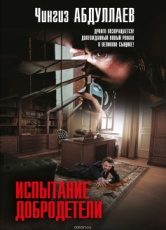 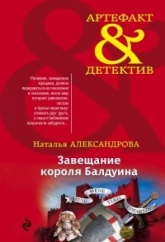 84(2Рос=Рус)6
А 46	Александрова Н. Н.
   Завещание короля Балдуина [Текст] : роман / Наталья Николаевна Александрова ; илл. С. Курбатова. - Москва : издательство "Э", 2016. - 320 с. : ил. - (Артефакт & Детектив). - ISBN 978-5-699-92698-5 : В пер. : 244.80.
    Ирония судьбы столкнет в ресторанном зале влюбчивую глупышку Алю Кортневу и самоуверенную бизнес-леди Алену Кортневу. Разумеется, между ними нет, и не может быть ничего общего. Не считать же их общим предком иерусалимского короля Балдуина, родоначальника славной фамилии Бодуэнов де Кортне? Впрочем, тем, кто уверен, что сокровища рыцарей-тамплиеров и в XXI веке можно отыскать в Петербурге, ничего не стоит заставить Алю пострадать за Алену, а Алену – влюбиться в Алиного жениха. И что значат какие-то старые клады, когда двум не то чтобы сестрам предстоит разобраться со своей любовью и при этом не опозорить славное имя Балдуина…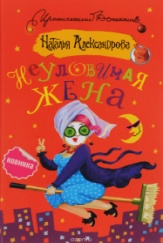 84(2Рос=Рус)6
А 46	Александрова Н.
   Неуловимая жена [Текст] : [роман] / Наталья Александрова. - Москва : АСТ, 2016. - 320 с. - (Иронический детектив). - ISBN 978-5-17-091518-7 : В пер. : 189.08.
    Популярный режиссер Федор Фанфаронов, вернувшись из командировки, был весьма удивлен, что его жены нет дома. Позвонив ей, он выяснил, что супруга гостит у подруги, однако разговор неожиданно прервался, а после этого баланс на телефоне резко ушел в минус. Оказывается, последний звонок был по международным расценкам. Это показалось Фанфаронову странным, ведь его жена страдает аэрофобией и никогда не путешествует в дальние страны. Все дальнейшие попытки дозвониться ни к чему не привели. А тут, как назло, в памяти всплыла еще парочка случаев, когда поступки жены вызывали подозрение. Боясь огласки, режиссер обращается за помощью к неунывающей парочке сыщиков-любителей Лоле и Маркизу. Им предстоит выяснить, все ли дело в банальной измене или за странным поведением госпожи Фанфароновой скрывается нечто большее...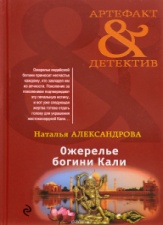 84(2Рос=Рус)6
А 46	Александрова Н.
   Ожерелье богини Кали [Текст] : [роман] / Наталья Александрова. - Москва : Э, 2016. - 320 с. - (Артефакт&Детектив). - ISBN 978-5-699-91311-4 : В пер. : 218.45.
    Петербург захватила волна ритуальных убийств. Жертвы задушены шелковым платком, на платке – странный рисунок: танцующая четверорукая женщина с ожерельем из человеческих черепов и поясом из отрубленных рук… В эту историю неутоленной мести и неразделенной любви Жене Линевой, обычной продавщице из антикварного магазина, придется окунуться с головой, иначе кто-нибудь обязательно выведет ее из игры – или соперничающие индийские кланы, или родные российские бандиты, или наследники профессора Шемаханова, так неосмотрительно вручившие ей ключ от тайника, где хранится то самое древнее ожерелье…84(2Рос=Рус)6
А 46	Александрова Н.
   Птица в пролете [Текст] : [роман] / Наталья Александрова. - Москва : АСТ, 2015. - 320 с. - (Иронический детектив). - ISBN 978-5-17-088928-0 : В пер. : 161.37.
    Надежда Николаевна Лебедева, приличная женщина средних лет, имела необычное хобби. Она не вышивала крестиком, не делала искусственные цветы, не занималась медитативным бегом и не собирала пробки от бутылок. Надежда Лебедева обожала расследовать всевозможные криминальные истории. А причиной всему было неистребимое женское любопытство! Вот и на этот раз оно возобладало над разумом и сыграло с госпожой Лебедевой злую шутку. К Надежде за помощью обратилась дочь ее давней соперницы. Правда, выглядела девица весьма подозрительно и смахивала на самозванку, к тому же былая ревность напомнила о себе, но, влекомая неуемным любопытством, Надежда опрометчиво пообещала свое содействие и угодила в нешуточную передрягу…Ранее книга выходила под названиями «Змеиный поцелуй» и «Африканская страсть».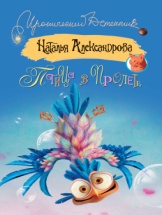 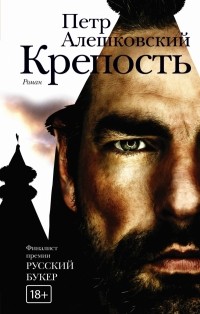 84(2Рос=Рус)6
А 49	Алешковский П. М.
   Крепость [Текст] : роман / Петр Маркович Алешковский. - Москва : АСТ, 2015. - 592с. - (Новая русская классика). - ISBN 978-5-17-092687-9 : В пер. : 448.00.
    Главный герой его нового романа "Крепость" - археолог Иван Мальцов, фанат своего дела, честный и принципиальный до безрассудства. Он ведет раскопки в старинном русском городке, пишет книгу об истории Золотой Орды и сам - подобно монгольскому воину из его снов-видений - бросается на спасение древней Крепости, которой грозит уничтожение от рук местных нуворишей и столичных чиновников. Средневековые легенды получают новое прочтение, действие развивается стремительно, чтобы завершиться острым и неожиданным финалом. 84(2Рос=Рус)6
Б 48	Бердичевская А.
   Крук [Текст] : [роман] / Анна Бердичевская. - Москва : Э, 2016. - 512 с. - (Знак качества). - ISBN 978-5-699-84650-4 : В пер. : 308.00.
    "КРУК" - роман в некотором смысле исторический, но совсем о недавнем, только что миновавшем времени - о начале тысячелетия. В московском клубе под названием "Крук" встречаются пять молодых людей и старик Вольф - легендарная личность, питерский поэт, учитель Битова, Довлатова и Бродского. Эта странная компания практически не расстается на протяжении всего повествования. Их союз длится недолго, но за это время внутри и вокруг их тесного, внезапно возникшего круга случаются любовь, смерть, разлука. "Крук" становится для них микрокосмом - здесь герои проживают целую жизнь, провожая минувшее и встречая начало нового века и новой судьбы. Герои расстаются, но понимают, что останутся друг в друге навсегда. 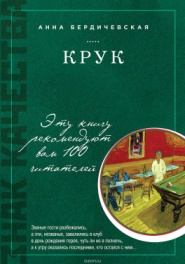 к 84(2Рос=Рус)6
Б 74	Богомолов В.
   Жизнь мимо жизни [Текст] : былинки, рассказы / Виталий Богомолов. - Пермь : [б. и.], 232 с. - В пер. : 285.25.84(2Рос=Рус)6
Б 82	Борисова А.
   Повторите, пожалуйста, марш Мендельсона! [Текст] : сборник / Ариадна Борисова. - Москва : Э, 2016. - 352 с. - (За чужими окнами. Проза М. Метлицкой и А. Борисовой). - ISBN 978-5-699-90255-2 : В пер. : 217.60.
    "Бабуль, а после сорока лет любовь точно заканчивается?" - спросила двенадцатилетняя внучка Веру Георгиевну. И бабушке было, что рассказать на данную тему. Она вышла замуж за идеального мужчину, которому можно простить всё, даже легкие влюбленности и измены. Но вот беда - с некоторого времени Верочка стала замечать, что идеальный мужчина все чаще смотрит в сторону ее же лучшей подруги, а страсти не затихают с годами, напротив, разгораются с новой силой, достигнув своего пика как раз годам к сорока… В авторский сборник Ариадны Борисовой вошли рассказы и повести. Все они - о внутренней свободе, человеческих страхах и, конечно, о любви.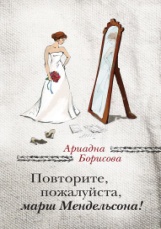 84(7Сое)
Б 89	Брэдбери Р.
   Вино из одуванчиков [Текст] / Рэй Брэдбери ; пер. с англ. Э. Кабалевской. - Москва : Э, 2016. - 384с. - (Интелектуальный бестселлер). - ISBN 978-5-699-66789-5 : В пер. : 256.80.
    Войдите в светлый мир двенадцатилетнего мальчика и проживите с ним одно лето, наполненное событиями радостными и печальными, загадочными и тревожными; лето, когда каждый день совершаются удивительные открытия, главное из которых - ты живой, ты дышишь, ты чувствуешь! "Вино из одуванчиков" Рэя Брэдбери - классическое произведение, вошедшее в золотой фонд мировой литературы. 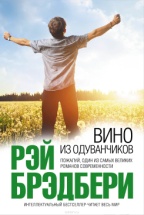 к 51.1(2)
В 23	   Ваши права при проведении медико-социальной экспертизы [Текст] / Уполномоченный по правам человека в Пермском крае ; сост. О. Ю. Сенина ; под ред. Т. И. Марголиной. - Пермь : Пермское кн. изд-во, 2014. - 24 с. - (Б-ка Уполномоченного по правам человека в Пермском крае). - ISBN 978-5-904037-35-2 : 25.00.
    Информационно-методические материалы подготовлены с использованием ресурсов, размещенных на сайте Федерального казенного учреждения «Главное бюро медико-социальной экспертизы по Пермскому краю» (http://mse.perm.ru), и предназначены для жителей Пермского края. 84(2Рос=Рус)6
В 35	Вернер Е.
   Три косточки тамаринда [Текст] : [роман] / Елена Вернер. - Москва : Э, 2016. - 320 с. - (Верю, надеюсь, люблю). - ISBN 978-5-699-90938-4 : В пер. : 229.02.
    На берегу теплого моря мужчина делает девушке предложение. Она влюблена, но отвечать согласием не спешит – ведь оба знают, что смертельная болезнь скоро удалит ее из списка живущих. Однако Павел настойчив. Что заставляет его не принимать в расчет грядущие проблемы? Всего день он дал на размышления своей Марине. И тогда она решает получить совет у тайской гадалки…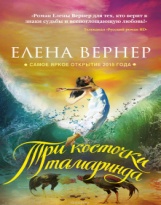 84(2Рос=Рус)6
В 46	Вильмонт Е. Н.
   Фигли нам, красивым дамам! [Текст] : [роман] / Екатерина Вильмонт. - Москва : АСТ, 2016. - 320 с. - ISBN 978-5-17-089187-0 : В пер. : 224.94.
      "Не родись умен, не родись красив..." Расхожая истина... Героиня романа Ариадна умна, красива, любима, но не чувствует себя счастливой, хотя все кругом твердят, что ей здорово повезло. Однако внезапная встреча расставляет все по своим местам. Теперь Ариадне понятно, где любовь, а где только ее эрзац...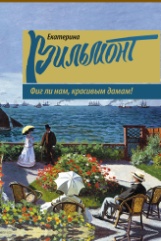 84(2Рос=Рус)6
В 68	Волос А. Г.
   Аниматор [Текст] / Андрей Волос. - Москва : Э, 2016. - 304с. - (Мастера прозы). - ISBN 978-5-699-92594-0 : В пер. : 244.80.
    Герой романа обладает редкой способностью чувствовать души недавно умерших и трансформировать их в цветное свечение. Чем больше смогут рассказать о покойном его близкие, тем лучше пойдет работа аниматора. Чем талантливей аниматор, тем ярче загорится огонь в загадочной "колбе Крафта". Блестящему профессионалу приходится воссоздавать души и террористов-смертников, и их случайных жертв, и "федералов". Ему предлагают опасные сделки в этом мире безумия … 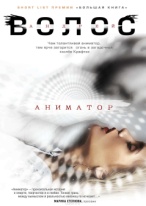 42.37
В 75	Воронцов В. В.
   Комнатные растения [Текст] : новое руководство по уходу / Валентин Воронцов. - Москва : Фитон+, 2009. - 288 с. : ил. - (Живой мир вокруг нас). - ISBN 978-5-93457-170-3 : В пер. : 200.00.
    В своей книге "Комнатные растения. Новое руководство по уходу" профессор, доктор сельскохозяйственных наук В.В. Воронцов не только подробно рассказывает о каждом из 200 растений, но и дает конкретные рекомендации по их размещению, правильному поливу и подкормке. Очень ценны советы автора по способам размножения комнатных растений и рекомендации по борьбе с вредителями и болезнями 84(4Вел)
Г 29	Гейман Н.
   Звездная пыль [Текст] : роман / Нил Гейман ; пер. с англ. А. Дубининой. - Москва : АСТ, 2016. - 256с. - ISBN 978-5-17-087606-8 : В пер. : 275.20.
    Юноша по имени Тристран отправляется на поиски упавшей с неба звезды для своей возлюбленной. Только он и не подозревает, что эта звезда - молодая девушка с весьма дерзким характером. И становиться подарком для другой она не собирается. Вместе с нашим героем они оказываются в водовороте приключений, в мире, полном самых удивительных созданий. Эта сказка для взрослых стала бестселлером и вдохновила режиссера Мэттью Вона на создание одноименного фильма с участием Роберта Де Ниро, Мишел Пфайффер и Клэр Дэйнс. 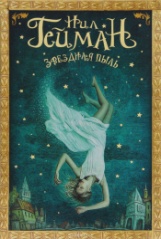 к 67.405
Г 72	   Государственная социальная помощь на основании социального контракта в Пермском крае [Текст] / Уполномоченный по правам человека в Пермском крае ; сост. Г. Меркушева ; под ред. Т. И. Марголиной. - Пермь : Пермское кн. изд-во, 2015. - 16 с. - (Б-ка Уполномоченного по правам человека в Пермском крае). - ISBN 978-5-904037-53-6 : 25.00.
    Информационно-методические материалы предназначены для широкого круга читателей, студентов и преподавателей высших учебных заведений по специальности «социальная работа». Подготовлены студентом ГБОУ ВПО «ПГНИУ» Галиной Меркушевой с участием Министерства социального развития Пермского края.84(2Рос=Рус)6
Д 18	Данилова А. В.
   Если можешь - прости [Текст] : [роман] / Анна Данилова. - Москва : Э, 2016. - 320 с. - (Эффект мотылька. Детективы Анны Даниловой). - ISBN 978-5-699-89908-1 : В пер. : 218.42.
    Одно дело – мечтать отомстить обидчику, совсем другое – решиться на реальное убийство. Что происходит с человеком в ту минуту, когда он выносит приговор ближнему? Какой механизм мы запускаем в собственной душе, назначая себя палачом? Виолетта слишком молода, чтобы довериться чужой мудрости, поэтому на все вопросы она будет искать ответ самостоятельно. Чтобы вывести точную формулу оскорбленного сердца, она окружит себя людьми страдающими, алчными, завистливыми и самоотверженными – каждый из них в ее маленьком вымышленном театре готов стать и жертвой, и преступником…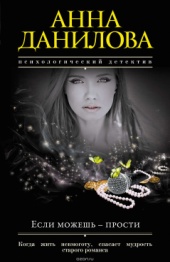 84(2Рос=Рус)6
Ж 53	Жемчужная О.
   Сокровище Монтесумы [Текст] : [роман] / Ольга Жемчужная. - Москва : Э, 2016. - 320 с. - (Артефакт&Детектив). - ISBN 978-5-699-88387-5 : В пер. : 211.90.
    Международная группа исследователей отправляется в Мехико для поиска мифического Эльдорадо, но смерть настигает их одного за другим. И все это накануне 21 декабря 2012 года – дня Апокалипсиса, предсказанного древними майя… Известная телеведущая Ева Градская не верит в эти пророчества, пока сама не становится частью одного из них. Вместе с героем своей передачи, археологом Левиным, она попадает в автомобильную аварию, которая спасает их от последующей смерти в разбившемся самолете. Оказавшись на грани жизни и смерти, Ева видит сон о древнем мифическом городе и решает вместе с Левиным отправиться в экспедицию в Мексику, чтобы разыскать следы этого города. Там она обнаруживает, что является обладательницей уникального мифического рубина, который, по древнему преданию, не только хранит кровь невинных и дает своему хозяину невероятное могущество, но и накладывает на него тяжелейшее проклятие…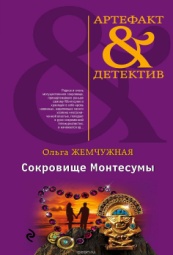 к 67.400.6
З-19	   Закон Пермского края об Уполномоченном по правам человека в Пермском крае [Текст] / Уполномоченный по правам человека в Пермском крае. - Пермь : Пермское кн. изд-во, 2015. - 30 с. - ISBN 978-5-904037-59-8 : 30.00.
    Текст закона печатается по состоянию на 5 ноября 2015 года Издание подготовлено с использованием справочно-правовой системы «КонсультантПлюс»к 67.409
З-40	   Защита прав человека в местах принудительного содержания [Текст] : информационный материал / Уполномоченный по правам человека в Пермском крае ; сост. : Д. Б. Шевченко ; А. И. Устюжанинова ; О. Ю. Седельников ; под ред. Т. И. Марголиной. - Пермь : Пермское кн. изд-во, 2015. - 70 с. - ISBN 978-5-904037-58-1 : 35.00.к 63.3(2)46
И 20	Иванов А. В.
   Вилы [Текст] / Алексей Викторович Иванов ; ред. Е. Шубина. - Москва : АСТ, 2017. - 574с. - (Новый Алексей Иванов). - ISBN 978-5-17-097944-8 : В пер. : 448.00.
     Бунт Емельяна Пугачёва сотрясал Российскую империю в 1773 – 1775 годах. Для России это было время абсолютизма и мирового лидерства. Но как Эпоха Просвещения породила ордынские требования восставших? В пугачёвщине всё очень сложно. Она имела весьма причудливые причины и была неоднородна до фантастичности. Книга Алексея Иванова «Вилы» – поиск ответа на вопрос «что такое пугачёвщина?». 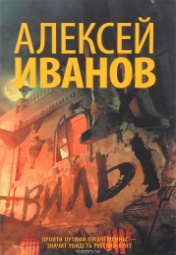 к 84(2Рос=Рус)6
И 20	Иванов А. В.
   Тобол. Много званых [Текст] : роман-пеплум / Алексей Викторович Иванов ; худож. А. Ферез. - Москва : АСТ, 2017. - 702 с. : ил. - (Новый Алексей Иванов). - ISBN 978-5-17-100420-0 : В пер. : 448.00.
    В эпоху великих реформ Петра I "Россия молодая" закипела даже в дремучей Сибири. Нарождающаяся империя крушила в тайге воеводское средневековье. Народы и веры перемешались. Пленные шведы, бухарские купцы, офицеры и чиновники, каторжники, инородцы, летописцы и зодчие, китайские контрабандисты, беглые раскольники, шаманы, православные миссионеры и воинственные степняки джунгары - все они вместе, враждуя между собой или спасая друг друга, творили судьбу российской Азии. Эти обжигающие сюжеты Алексей Иванов сложил в роман-пеплум "Тобол". "Тобол. Много званых" - первая книга романа. Об авторе: Алексей Иванов - известный писатель, сценарист и культуролог, автор бестселлеров "Ненастье", "Географ глобус пропил", "Сердце Пармы", "Золото бунта". Лауреат премии "Книга года" в номинации "Проза года" за роман "Ненастье" в 2016 году. Он работает в самых разных литературных форматах. "Ненастье", "Общага-на-Крови", "Блуда и МУДО", "Географ... 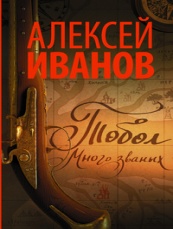 26.34
И 20	Иванов К. И.
   Минералогия Сарановского хромитового месторождения (Средний Урал) [Текст] / Константин Иванов. - Москва : Минералогический Альманах, 2016. - 128 с. : ил. - (Минералогический Альманах. Том 21, вып. 2) (Знаменитые минералогические объекты России). - ISBN 978-5-9908541-0-9 : 40.00.84(2Рос=Рус)6
К 54	Князева А.
   Призраки Замоскворечья [Текст] : [роман] / Анна Князева. - Москва : Э, 2016. - 320 с. - (Детектив с таинственной историей). - ISBN 978-5-699-93145-3 : В пер. : 214.40.
      Надежда Раух не понимала, как это могло случиться - прямо в примерочной ее ателье модной одежды у известной дамы-политика Ирины Рыбниковой исчез портфель с важными документами. А после этого пропала и сама Рыбникова… С этого дня давно отлаженная жизнь Надежды превратилась в кошмар. Следующей ночью убили охранника ателье и похитили антикварные предметы интерьера, которые любовно коллекционировала мама Надежды. А старушка во дворе рассказала, что много лет назад на этом самом месте уже произошло жестокое убийство… Заинтересовавшись историей из далекого прошлого, Надежда поняла, что она имеет прямое отношение к происходящему сейчас кошмару… 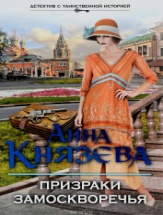 84(2Рос=Рус)6
Л 47	Леонтьев А. В.
   Отель сокровенных желаний [Текст] : роман / Антон Валерьевич Леонтьев. - Москва : Э , 2016. - 352с. - (Авантюрная мелодрама). - ISBN 978-5-699-92439-4 : В пер. : 221.60.
    Этот отель давно стал легендой. Многое повидали его стены, а особенно номер 184 — именно в нем больше ста лет назад обнаружили мертвое тело первого владельца отеля, Харитона Прасагова. С тех пор трагические события происходили в этом номере с печальной регулярностью: в 1912 году там убили знаменитую оперную певицу, в 1940-м — любовницу известного писателя, и наконец, в 1977-м — дочку высокопоставленного чиновника… В наши дни отель стоял в запустении, пока его не приобрел олигарх Михаил Прасагов, правнук Харитона. Он был одержим идеей вернуть отелю былую славу и величие, но его планы спутало новое убийство, случившееся в том самом проклятом номере… 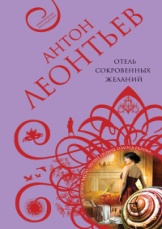 84(2Рос=Рус)6
Л 64	Литвинова А.
   Здесь вам не Сакраменто [Текст] : [роман] / А. Литвинова, С. Литвинов. - Москва : Э, 2016. - 320 с. - (Знаменитый тандем российского детектива). - ISBN 978-5-699-90333-7 : В пер. : 288.51.
    Виктория Спесивцева готовилась к свадьбе – какая радость! Вдобавок удача не приходит одна: партнеры по работе решили наградить ее автомобилем. Однако едва Вика выехала на новенькой иномарке, как ее остановили полицейские и обнаружили в машине увесистый пакет с коричневым порошком. И тут для девушки начался настоящий кошмар: следственный изолятор, допросы, разрыв с женихом… Она еще не подозревала, что корни происходящего тянутся в далекое прошлое, где тесно переплелись судьбы трех друзей-инженеров, некогда ковавших космические победы советской страны…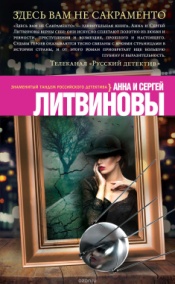 84(2Рос=Рус)6
Л 83	Луганцева Т. И.
   Бородатая женщина желает познакомиться [Текст] : [роман] / Татьяна Луганцева. - Москва : АСТ, 2016. - 320 с. - (Иронический детектив). - ISBN 978-5-17-098632-3 : В пер. : 196.42.
     Василиса Селезнева, молодая симпатичная женщина, жила себе не тужила, пока в один прекрасный день не узнала об измене мужа. Дальше неприятности покатились как снежный ком, и в итоге бедная Вася осталась без мужа, без жилья и без работы. Но из любого даже самого безвыходного положения есть выход. И Василиса согласилась на пустяковую, как ей показалось, работенку - поработать няней огромного дога, пока его хозяева, супруги Ланские, уехали в отпуск за границу. Однако вскоре Вася горько пожалела об этом, потому что супругов убили, а сама Василиса оказалась вовлечена в череду таких событий, о которых впору детективы писать...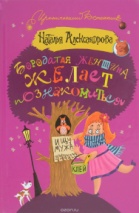 84(2Рос=Рус)6
Л 83	Луганцева Т. И.
   Жизнь прошла мимо [Текст] : [сборник] / Татьяна Луганцева. - Москва : АСТ, 2016. - 320 с. - (Иронический детектив). - ISBN 978-5-17-095659-3 : В пер. : 189.08.
    Уходя из морга, не забывайте выключать свет и закрывать дверь, а то, не дай бог, покойники разбегутся. Яна Цветкова, случайно оказавшаяся в столь печальном месте, этого не знала, и после ее посещения один из «клиентов» пропал. Теперь у Яны два выхода – либо найти пропавший труп, либо оказаться на его месте. Жить госпоже Цветковой ой как хотелось, тем более что замаячила перспектива выйти замуж… в пятый раз. А потому Яна Карловна сломя голову пустилась на поиски «беглеца»…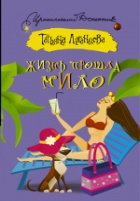 84(2Рос=Рус)6
Л 83	Луганцева Т. И.
   Игра в убийство [Текст] : [роман] / Татьяна Луганцева. - Москва : АСТ, 2016. - 320 с. - (Иронический детектив). - ISBN 978-5-17-091521-7 : В пер. : 196.42.
    Одни дамы без удержу едят сладкое, несмотря на то что вес перешел уже все мыслимые пределы, другие заказывают в интернет-магазинах бесконечные кофточки, а обычная питерская домохозяйка Надежда Лебедева была не на шутку увлечена разного рода криминальными загадками. К тому же она притягивала к себе преступления, как громоотвод притягивает молнии. Вот и безобидная встреча с дальней родственницей обернулась для Надежды участием в ролевой игре со множеством фальшивых трупов. И все бы ничего, но через некоторое время один из фальшивых трупов стал настоящим… Не совладав с искушением, Надежда приняла твердое решение во всем разобраться и вывести на чистую воду всех участников злополучной игры…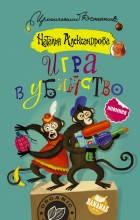 84(2Рос=Рус)6
Л 83	Луганцева Т. И.
   Наследство [Текст] : [роман] / Татьяна Луганцева. - Москва : АСТ, 2016. - 320 с. - (Иронический детектив). - ISBN 978-5-17-093249-8 : В пер. : 196.42.
    В жизни Яны Цветковой наступила черная полоса, и даже приближение Нового года не вызывает никаких положительных эмоций - ведь встречать праздник Яне не с кем, разве что с домработницей. Чтобы стряхнуть с себя уныние и тоску, Яна решает принять участие в кастинге на роль Снегурочки у известного западного режиссера. Однако актерский дебют был омрачен взрывом несанкционированной петарды и чуть не стал причиной международного конфликта Говорят, как Новый год встретишь, гак его и проведешь. Однако контуженая внучка Деда Мороза полна решимости доказать, что это не так!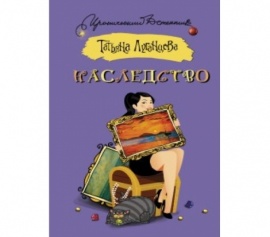 84(2Рос=Рус)6
Л 83	Луганцева Т. И.
   Попугай - птичка райская [Текст] : роман / Татьяна Игоревна Луганцева. - Москва : АСТ, 2015. - 320 с. - (Иронический детектив). - ISBN 978-5-17-088309-7 : В пер. : 250.00.
    Больше всего на свете оперная дива Анжелика Раевская любила петь, причем не всегда к месту. И кто знает, может быть, именно поэтому кто-то методично и целеустремленно стал покушаться на ее жизнь. Разобраться в этом запутанном деле, явно «глухаре», поручили опытному следователю Станиславу Молотову. В процессе расследования ему пришлось столкнуться с немалыми трудностями, но сложнее всего оказалось вытерпеть несносный характер экстравагантной певички, а главное – не запеть самому…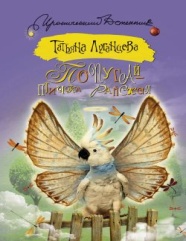 84(2Рос=Рус)6
Л 83	Луганцева Т. И.
   Чудо в перьях [Текст] : [роман] / Татьяна Луганцева. - Москва : АСТ, 2016. - 320 с. - (Иронический детектив). - ISBN 978-5-17-094744-7 : В пер. : 196.42.
     Если вы думаете, что жизнь у учителей спокойная и тихо протекает между уроками и коллективными походами в музеи, то вы глубоко ошибаетесь! Иногда случается такое, во что даже поверить трудно. Например, учительница истории Татьяна Одинцова утром проснулась в клетке в компании с бурым мишкой. И это было только начало потрясающих приключений, с ног на голову перевернувших прежнее существование училки…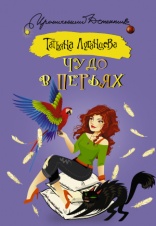 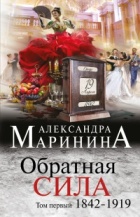 84(2Рос=Рус)6
М 26	Маринина А.
   Обратная сила [Текст] : [роман в 3 томах]. Том 1 : 1842 - 1919 / Александра Маринина. - Москва : Э, 2016. - 416 с. - (А. Маринина. Больше чем детектив. Новое оформление). - ISBN 978-5-699-91169-1 : В пер. : 343.12.
    Долгожданная новинка от Александры Марининой - трилогия "Обратная сила"! Считается, что закон не имеет обратной силы. Да, но только – не закон человеческих отношений. Можно ли заключить в строгие временные рамки родственные чувства, любовь, дружбу, честь, служебный долг? Как определить точку отсчета для этих понятий? Они – вне времени, если речь идет о людях, до конца преданных своему делу. «Самоубийство не есть неизбежный признак сумасшествия, но… по статистическим сведениям, третья часть самоубийств совершается в приступах душевных болезней, а две трети приходятся на все остальные причины: пьянство, материальные потери, горе и обиды, страх наказания, несчастная любовь». Из защитительной речи В. Д. Спасовича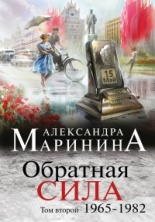 84(2Рос=Рус)6
М 26	Маринина А.
   Обратная сила [Текст] : [роман в 3 томах]. Том 2 : 1965 - 1982 / Александра Маринина. - Москва : Э, 2016. - 352 с. - (А. Маринина. Больше чем детектив. Новое оформление). - ISBN 978-5-699-91171-4 : В пер. : 343.12.
     Считается, что закон не имеет обратной силы. Да, но только – не закон человеческих отношений. Можно ли заключить в строгие временные рамки родственные чувства, любовь, дружбу, честь, служебный долг? Как определить точку отсчета для этих понятий? Они – вне времени, если речь идет о людях, до конца преданных своему делу. «Между тем всякие психологические задачи труднее решать, нежели физические, потому что деятельность человека не чисто рефлекторная, и как элемент в них входит тот Х, который одними называется свободным произволом, а другими – способностью противопоставлять внешним мотивам те неисчислимые сонмы идей и представлений, которые составляют содержание нашего сознания». Из защитительной речи В. Д. Спасовича.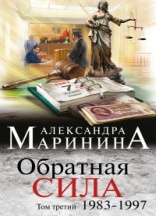 84(2Рос=Рус)6
М 26	Маринина А.
   Обратная сила [Текст] : [роман в 3 томах]. Том 3 : 1983 - 1997 / Александра Маринина. - Москва : Э, 2016. - 352 с. - (А. Маринина. Больше чем детектив. Новое оформление). - ISBN 978-5-699-91173-8 : В пер. : 343.12.
    Считается, что закон не имеет обратной силы. Да, но только – не закон человеческих отношений. Можно ли заключить в строгие временные рамки родственные чувства, любовь, дружбу, честь, служебный долг? Как определить точку отсчета для этих понятий? Они – вне времени, если речь идет о людях, до конца преданных своему делу… Вы ужаснетесь невосприимчивости человеческой природы к правде, когда правда ясна и очевидна. Из защитительной речи Н. П. Карабчевского Самонадеянность всегда слепа. Сомнение же – спутник разума. Из защитительной речи Н. П. Карабчевского84(7Сое)
М 28	Марсонс А.
   Немой крик [Текст] : [роман] / Анжела Марсонс ; пер. с англ. А. С. Петухова. - Москва : Э, 2016. - 384 с. - (Детектив 2.0: мировой уровень). - ISBN 978-5-699-90616-1 : В пер. : 275.20.
    Этот роман Анжелы Марсонс стал безусловным международным бестселлером №2, уступившим по продажам только "Девушке в поезде" Полы Хокинс. Археологи убеждены: в окрестностях Бирмингема, на территории давно сгоревшего детского дома, зарыт богатейший древний клад. Но городские власти упорно не желают выдавать разрешение на раскопки. Это кажется странным инспектору полиции Ким Стоун - особенно после того, как один за другим начинают погибать бывшие сотрудники детского дома. Тогда она, на свой страх и риск, раскапывает вместе с коллегами участок - и обнаруживает… останки трех девочек-подростков! Сопоставив факты, Ким приходит к выводу: эти стены и эта земля хранят какую-то страшную тайну, которую пытались и похоронить, и уничтожить в пламени, но она снова ожила - и теперь убивает всех причастных к ней. Инспектор понимает: чтобы найти преступника, надо сначала выяснить, что за трагедия произошла здесь много лет... 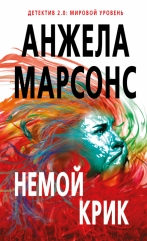 к 85.103(2)
М 32	   Мастера русского авангарда [Текст] : каталог выставки / Министерство культуры РФ ; Администрация Пермской обл. ; сост. Н. Казаринова ; пер. Л. Окишева. - Пермь : Звезда, 2016. - 40 с. : ил. - На русск. и англ. яз. - 35.00.84(2Рос=Рус)6
М 33	Матвеева А. А.
   Горожане. Удивительные истории из жизни людей города Е [Текст] : [рассказы] / Анна Александровна Матвеева ; худож. И. Сальникова. - Москва : АСТ, 2017. - 347 с. : ил. - ISBN 978-5-17-100421-7 : В пер. : 309.60.
    Анна Матвеева - автор романов "Перевал Дятлова, или Тайна девяти", "Завидное чувство Веры Стениной", сборников рассказов "Подожди, я умру - и приду", "Девять девяностых", "Лолотта и другие парижские истории". Финалист премий "Большая книга", "Национальный бестселлер". Книга "Горожане" - это девять новелл, восемнадцать героев. Один необычный город глазами Анны Матвеевой: лицом к лицу. Здесь живет драматург с мировым именем Николай Коляда, родился великий скульптор Эрнст Неизвестный, встретились когда-то и подружились опальный маршал Жуков и знаменитый уральский сказочник Бажов. Владимир Шахрин - еще не ставший лидером легендарной группы "Чайф" - меняет пластинки на барахолке, Евгений Ройзман - будущий мэр - читает классиков в тюремной камере; на улицах эпатирует публику старик Букашкин - незабываемое лицо города. Еще стоит нерушимо Ипатьевский дом - место казни императорской семьи, а будущий хозяин города ...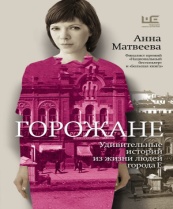 84(2Рос=Рус)6
М 69	Михалкова Е. И.
   Бумажный занавес, стеклянная корона [Текст] : [роман] / Елена Михалкова. - Москва : АСТ, 2016. - 352 с. - (Новый настоящий детектив Елены Михалковой). - ISBN 978-5-17-097455-9 : В пер. : 245.32.
    Новый настоящий детектив Елены Михалковой Асе Катунцевой можно только позавидовать: выиграла не просто ужин с кумиром всей страны, а еще и в кругу звезд первой величины! Кто же знал, что вечеринка, начинавшаяся так хорошо, закончится убийством, а блистающий мир шоу-бизнеса, стоит взглянуть на него попристальней, покажет ей свои самые неприглядные стороны. Да еще в скандал внезапно оказывается замешан частный детектив Сергей Бабкин. Вдвоем с Макаром Илюшиным им придется погрузиться в расследование, чтобы осколки стеклянной короны, соскользнувшей с головы поп-идола, не поранили тех, кто ни в чем не виноват. Какие тайны оберегают от посторонних глаз любимцы публики? Действительно ли жизнь звезд так беззаботна и радужна, как кажется из зрительного зала? И что скрыто за богато украшенным бумажным занавесом? Читайте в новом детективе Елены Михалковой!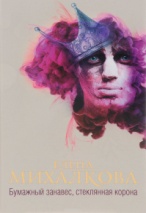 84(2Рос=Рус)6
М 91	Муравьева И.
   Младенческие опыты женщины [Текст] : [роман] / Ирина Муравьева. - Москва : Э, 2016. - 288 с . - (Любовь к жизни. Проза И. Муравьевой). - ISBN 978-5-699-86984-8 : В пер. : 264.88.
    «Младенческие опыты женщины» – новое сочинение признанного мастера современной прозы Ирины Муравьевой. Эту маленькую, но ювелирную вещь можно смело ставить в один ряд с «Другими берегами» В.Набокова, потому что в ней – благоуханные берега детства, отталкиваясь от которых, писатель плывет в Большую литературу. Мир первых чувств: любви, ревности, страха, жалости, стыда – дан полнозвучно, полновесно, импрессионистически точно. И оказывается, что секунду предельного счастья можно взять в руки, как птенчика с нежным, неистово заколотившемся сердцем. «Младенческие опыты женщины» – это книга о становлении женственности, поэзии, судьбы.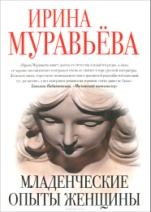 84(2Рос=Рус)6
Н 73	Новиков Д. Г.
   Голомяное пламя [Текст] : роман / Дмитрий Геннадьевич Новиков. - Москва : АСТ, 2017. - 349с. - ISBN 978-5-17-101009-6 : В пер. : 309.60.
    Дмитрий Новиков родился и живет в Карелии. Учился в медицинском институте, служил на Северном флоте. Автор книг "Муха в янтаре", "Вожделение", "В сетях Твоих". Лауреат "Новой Пушкинской премии". Герой нового романа "Голомяное пламя" отправляется на берега северных озер и Белого моря за настоящим, которое неожиданно оказывается неотъединимо от недавнего прошлого. На фоне мощной северной природы драма отдельного человека здесь и сейчас начинает казаться ничтожно малой, а трагедия народа - непоправимо большой. 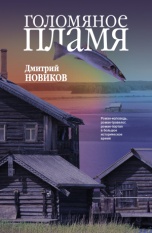 к 67.404
О-11	   О праве посещения проживающих в психоневрологических интернатах [Текст] : информационно-методические материалы / Уполномоченный по правам человека в Пермском крае ; сост. Е. В. Нелюбина ; под ред. Т. И. Марголиной. - Пермь : Пермское кн. изд-во, 2014. - 12 с. - (Б-ка Уполномоченного по правам человека в Пермском крае). - ISBN 978-5-904037-36-9 : 25.00.
    Информационно-методические материалы предназначены для проживающих в стационарных учреждениях социального обслуживания психоневрологического профиля и их родственников, сотрудников учреждений социального обслуживания, студентов и преподавателей высших учебных заведений по специальности «социальная работа». Подготовлены с использованием системы «Консультант+». к 67.409
О-75	   Основные положения трудовых прав осужденных, отбывающих наказание в местах лишения свободы [Текст] : информационно-методические материалы / Уполномоченный по правам человека в Пермском крае ; сост. Д. Б. Шевченко ; под ред. Т. И. Марголиной. - Пермь : Пермское кн. изд-во, 2014. - 96 с. - (Б-ка Уполномоченного по правам человека в Пермском крае). - ISBN 978-5-904037-38-3 : 35.00.
    Данные информационно-методические материалы подготовлены на основании типичных вопросов, поступающих к Уполномоченному по правам человека в Пермском крае из мест принудительного содержания, рекомендуется для использования в работе с осужденными в местах лишения свободы, а также для студентов и преподавателей юридических факультетов учреждений высшего профессионального образования.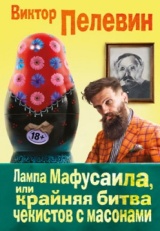 84(2Рос=Рус)6
П 24	Пелевин В. О.
   Лампа Мафусаила, или Крайняя битва чекистов с масонами [Текст] : большой полифонический нарратив / Виктор Олегович Пелевин ; илл. А. Гусева. - Москва : Э, 2016. - 416 с. : ил. - ISBN 978-5699-91778-5 : В пер. : 642.40.    Это произведение определённо найдёт своего читателя среди любителей мировых теорий заговора и темы масонства. Как и большинство книг Виктора Пелевина, этот гибридный роман окутан ореолом таинственности. Впрочем, тематика произведения к этому располагает. В центре сюжетной линии три поколения семьи Можайских, дворянского происхождения в 19,20 и 21 веках. В современности главным героем является молодой человек со странным именем Кремпай, данным ему родителями-хипстерами. Он имеет престижную работу и устоявшееся мировоззрение, по крайней мере, какое-то время он сам в этом убеждён. Однако внезапные финансовые трудности заставляют его взглянуть на всё иначе, и его мировоззрение начинает постепенно меняться.84(2Рос=Рус)6
П 54	Полякова Т. В.
   Наследство бизнесс-класса [Текст] : [роман] / Татьяна Полякова. - Москва : Э, 2016. - 320 с. - (Авантюрный детектив Т. Поляковой). - ISBN 978-5-699-90395-5 : В пер. : 288.51.
    Как может изменить жизнь обычное путешествие на поезде? Кардинально! В вагоне бизнес-класса Валерия стала невольной свидетельницей разговора двух мужчин. Один с болью в голосе рассказывал об изменах жены, а второй предложил избавиться от неверной самым радикальным способом. Валерия от услышанного в шоке и хочет предупредить женщину о грозящей опасности. Но неожиданно обманутый муж влюбляется в нее саму, а вскоре при невыясненных обстоятельствах погибает. Его жену похищают неизвестные. Валерия же оказывается наследницей огромного состояния. Вот тут и появляется на горизонте Кирилл – второй попутчик. Говорит, будто безумно любит, да и ведет себя как влюбленный. Валерия решает подпустить его поближе, чтобы разгадать так мучившую ее загадку: кто стоит за этими преступлениями? Подозреваемый номер один – Кирилл!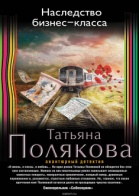 84(2Рос=Рус)6
П 54	Полякова Т. В.
   Не вороши осиное гнездо [Текст] : роман / Татьяна Викторовна Полякова. - Москва : З, 2016. - 320с. - (Авантюрный детектив Т. Поляковой). - ISBN 978-5-699-92917-7 : В пер. : 290.40.
Однажды в безлюдной подворотне я случайно наткнулась на истекающую кровью женщину. Когда приехала "Скорая" и полиция, она уже умерла. На душе было скверно. Зрела уверенность: эта трагедия затеряется в десятке подобных. Вряд ли полиция будет искать убийцу: район с говорящим названием Дно пользовался дурной славой. Я решила сама во всем разобраться, разворошив тем самым осиное гнездо. Теперь мне грозит смертельная опасность. К счастью, великий сыщик Владан Марич вернулся, и началось наше захватывающее дух расследование… 84(2Рос=Рус)6
П 76	Прилепин Захар
   Обитель [Текст] : роман / Захар Прилепин ; ред. Е. Шубина. - Москва : АСТ, 2016. - 746с. - (Захар Прилепин. Проза. ). - ISBN 978-5-17-084483-8 : В пер. : 482.40.
    Роман Захара Прилепина "Обитель" обращается к лагерной теме, исследуя Соловки 20-х годов как некое государство в государстве, где действуют свои суровые законы, но где жизнь не умирала ни на минуту. Бывший студент Артем, попавший в лагерь за убийство, становится бесстрастным проводником в этот мир: лишенный воли выносить ценностные суждения, он и в лагере ищет лучшей жизни, что придает его взгляду своеобразную объективность. 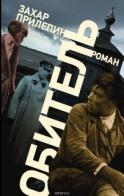 84(7Сое)
А 13	Райт О.
   Под покровом ночи [Текст] : [роман] / Остин Райт ; пер. с англ. Д. Харитонова. - Москва : АСТ, 2017. - 512 с. - ISBN 978-5-17-100876-5 : В пер. : 309.60.
     Книга Остина Райта "Тони и Сьюзен", написанная четверть века назад, остается в списке бестселлеров. А в 2016 году Том Форд снял по ней фильм - "Под покровом ночи", получивший Гран-при Венецианского фестиваля. История непризнанного писателя, пославшего свою рукопись бывшей жене, с которой он не виделся много лет, поражает необычным стилем и изобилует загадками. Она читает этот необычный текст, пытаясь заново осмыслить свои отношения с бывшим мужем. 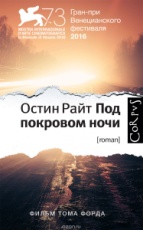 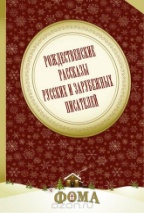 84(0)
Р 62	   Рождественские рассказы русских и зарубежных писателей [Текст] / сост. М. Плясовских. - Москва : АСТ, 2016. - 320с. - ISBN 978-5-17-100018-9 : В пер. : 206.40.
    Истории, собранные в этом сборнике, объединяет вера в добро и чудеса, которые приносит в нашу жизнь светлый праздник Рождества. Вместе с героями читатель переживет и печаль, и опасности, но в конце все обязательно будет хорошо, главное верить в чудо. 84(2Рос=Рус)6
Р 65	Рой О.
   Мужчина в окне напротив [Текст] : [роман] / Олег Рой. - Москва : Э, 2016. - 352 с. - (Супербестселлер Олега Роя). - ISBN 978-5-699-92214-7 : В пер. : 266.40.
    Ирина Боброва, одинокая девушка глубоко за тридцать, была романтиком особого рода: все, о чем думала, мечтала, она расцвечивала своей фантазией так ярко, что примириться с обыденностью ей становилось трудно. Коллеги с замиранием сердца слушали ее рассказы о щедрых красавцах-поклонниках, завидовали счастливой женской судьбе Ирины. Одни верили, другие посмеивались над чудачкой. Но в какой-то момент ее любовные истории приобрели более реалистический характер, и скептики призадумались: а уж не случился ли и вправду у барышни роман! Случился. Только второй участник этой love story об этом даже не догадывался, потому что никогда не замечал девушку в окне напротив. Но однажды… 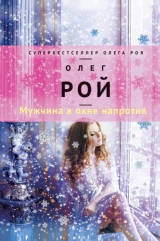 84(2Рос=Рус)6
Р 70	Ромм А.
   Ты - мое созвездие [Текст] : [роман] / Андрей Ромм. - Москва : Э, 2015. - 352 с. - (Колесо фортуны. Романы Андрея Ромма). - ISBN 978-5-699-84919-2 : В пер. : 215.16.
    Сергей для Надежды не просто звезда, яркая и желанная, – созвездие. Потому что рядом сверкают неразлучные с ним звездочки – его дети, Женя и Славик. Чтобы стать для них… нет, не матерью – об этом Надя и не мечтает – хотя бы просто другом, ей приходится идти на большие ухищрения. Какие же мы, женщины, наивные! Готовы сломя голову ринуться в семейную жизнь, завидя достойного кандидата, и не понимаем, что строить отношения с его детьми – терпение и труд, которые нивелируют радость любви. А тут еще Надежде стали приходить странные эсэмэски, намекающие на интрижку на стороне. Могут ли за этим стоять дети?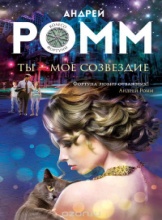 84(7Сое)
Р 79	Рот В.
   Дивергент [Текст] : роман / Вероника Рот ; пер. с англ. А. С. Килановой. - Москва : Э, 2016. - 416с. - (Жестокие игры). - ISBN 978-5-699-80091-9 : В пер. : 260.00.
     В мире, где живет Беатрис Прайор, люди делятся на пять фракций, каждая из которых посвящена определенному качеству человеческой личности. Эти фракции - Правдолюбие, Альтруизм. Лихость, Товарищество и Эрудиция. Каждый год в определенный день подростки, достигшие 16 лет, имеют право выбрать свой путь. От того, что решит Беатрис, зависит, останется ли она со своей семьей или станет тем, кем ей хочется быть на самом деле. И девушка делает выбор, который удивляет всех, в том числе и ее саму. Ее жизнь меняется окончательно и бесповоротно. У нее появляются новые друзья, новые обязанности и новые чувства - любовь к немного нелюдимому и загадочному наставнику. Однако у Трис есть и собственная тайна, смертельно опасная для нее в том случае, если кто-то проведает о ней. И эта тайна вот-вот может быть раскрыта... 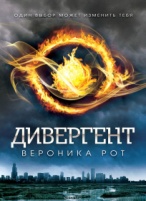 84(7Сое)
Р 79	Рот В.
   Инсургент [Текст] : роман / Вероника Рот ; пер. с англ. М. А. Новыша. - Москва : Э, 2016. - 448с. - (Жестокие игры). - ISBN 978-5-699-79562-8 : В пер. : 260.00.
     Сделанный выбор может изменить тебя - или разрушить... Но чтобы ты ни выбрала, последствия неизбежны. В мире, где живет Беатрис Прайор, нельзя существовать вне одной из фракций. Правдолюбие, Альтруизм, Лихачество, Товарищество и Эрудиция... Беатрис выбрала Лихачество. Казалось, можно отпраздновать, но иногда любой шаг ведет к пропасти, а сделанный выбор - к войне. В общине Товарищества, где Трис вместе с другими лихачами укрывается от эрудитов, она узнает, что Джанин, лидер ее противников, владеет некоей информацией. Ради этих сведений люди готовы на все. Из-за них погибли родители Беатрис. Теперь и она сама отчаянно пытается узнать правду. 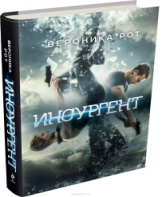 84(2Рос=Рус)6
С 17	Самаров С. В.
   Тот самый калибр [Текст] : роман / Сергей Васильевич Самаров ; худож. С. Соловьев. - Москва : Эксмо, 2016. - 352 с. : ил. - (Спецназ ГРУ). - ISBN 987-5-699-92005-1 : В пер. : 244.80.
    Свой боевой опыт капитан спецназа ГРУ в отставке Тимофей Страхов использует на службе в частном детективно-правовом агентстве. Однажды в его кабинете раздается телефонный звонок. Девушка-инвалид молит о защите. Она утверждает, что ее хотят убрать как случайную свидетельницу громкого убийства. Спецназовец спешит на помощь. Но по указанному адресу его ждет страшный сюрприз: девушка зарублена топором и, похоже, задолго до звонка Страхову. Кто же тогда звонил в агентство? Капитан начинает догадываться, что перешел дорогу очень серьезным силам. Но спецназ ГРУ не запугать, он готов к схватке с любым противником. 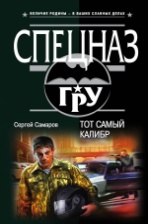 к 34.64
С 48	   Слово о Славянове [Текст] : к 125-летию изобретения Н. Г. Славяновым электрической сварки плавящимся электродом. - Пермь : Здравствуй, 2013. - 116 с. : ил. - ISBN 978-5-86987-049-0 : В пер. : 150.00.84(2Рос=Рус)6
С 60	Солнцева Н.
   Убийство в пятом варианте [Текст] : [роман] / Наталья Солнцева. - Москва : АСТ, 2016. - 384 с. - (Мистический детектив). - ISBN 978-5-17-098085-7 : В пер. : 224.94.
«Если бы люди понимали, в чем причина их любви, в чем причина их ненависти. Скольких ошибок удалось бы избежать, сколько жизней удалось бы сберечь…»Директор глянцевого журнала хочет отыскать некую Джейн, которая прислала в редакцию странную рукопись. Он обращается за помощью к Ларисе и Ренату. Казалось бы, простое дело вдруг принимает неожиданный оборот. Расследование переплетается с историей корабля-призрака, затерявшегося во льдах в XVIII веке. Каким образом «Летучий голландец» принес смерть в особняк московского бизнесмена? Ренат и Лариса помогают людям «вспомнить» свои прежние воплощения. Потому что верят, что жизнь не бег по кругу, а движение по спирали, которая скручивается и однажды выбросит тебя в другое измерение.84(2Рос=Рус)6
С 75	Срибный И. Л.
   Война с видом на море [Текст] : [роман] / Игорь Срибный. - Москва : Э, 2016. - 256 с. - (Спецназ ГРУ. Ударная группа). - ISBN 978-5-699-87315-9 : В пер. : 226.57.
     После очередного боевого задания майор спецназа ГРУ Егор Сербин по прозвищу Седой едет вместе с братом в отпуск на юг. На обратном пути они попадают в аварию, брат погибает, а Егор становится инвалидом. О возвращении в строй теперь не может быть и речи. Но Сербин не сдается: научившись передвигаться на протезе, он возвращается в те места, где отдыхал с братом. В пансионате «Старый замок» он неожиданно сталкивается с бандой местных отморозков, которые терроризируют беззащитный персонал. Седой не задумываясь вступает в неравную схватку с бандитами…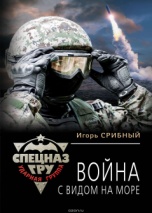 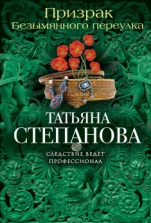 84(2Рос=Рус)6
С 79	Степанова Т. Ю.
   Призрак Безымянного переулка [Текст] : [роман] / Татьяна Степанова. - Москва : Э, 2016. - 352 с. - (Следствие ведет профессионал. Детективы Т. Степановой). - ISBN 978-5-699-87933-5 : В пер. : 225.76.
    В московском Безымянном переулке, в подвале бывшей мыловаренной фабрики, найдено захоронение вековой давности. Останки принадлежат семерым, двое из них дети, причем все застрелены из «маузера» в затылок. Это давнее убийство-казнь повлекло за собой кровную месть и череду новых преступлений, не менее страшных и загадочных. Жуткая семейная история мыловаров Астаховых, передающих свое дело и свою тайну по женской линии: от Аннет к Авроре, Александре, Алисе, – чрезвычайно заинтересовала старшего лейтенанта полиции Дмитрия Лужкова, а также Екатерину Петровскую, криминального обозревателя пресс-центра ГУВД, и ее старинного друга Сергея Мещерского. Втроем они и берутся за расследование мрачного преступления, срок давности которого давно миновал…84(2Рос=Рус)6
Т 17	Тамоников А.
   Брат за сестру [Текст] : [роман] / Александр Тамоников. - Москва : Эксмо, 2016. - 320 с. - (Боевые бестселлеры А. Тамоникова). - ISBN 978-5-699-90874-5 : В пер. : 312.15.
      Майора спецназа Олега Кравцова неожиданно увольняют со службы по компрометирующим обстоятельствам. Его сестра Ольга вышла замуж за гражданина Турции, уехала в Сирию, где приняла ислам и вступила в ряды экстремистов. По данным разведки, в настоящее время она в составе бандформирований активно участвует в боевых действиях против правительственных войск. Олег решает спасти сестру. Он отправляется на Ближний Восток – как частное лицо, турист-одиночка. Но вот наступает момент, когда в нем пробуждается тот прежний несокрушимый, бесстрашный и беспощадный офицер спецназа…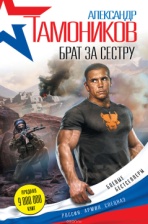 84(7Сое)
Т 21	Тартт Д.
   Щегол [Текст] : [роман] / Донна Тартт ; пер. с англ. А. Завозовой. - Москва : АСТ, 2016. - 827 с. - ISBN 978-5-17-085448-6 : В пер. : 586.40.
      Роман, который лауреат Пулитцеровской премии Донна Тартт писала более 10 лет, - огромное эпическое полотно о силе искусства и о том, как оно - подчас совсем не так, как нам того хочется - способно перевернуть всю нашу жизнь. 13-летний Тео Декер чудом остался жив после взрыва, в котором погибла его мать. Брошенный отцом, без единой родной души на всем свете, он скитается по приемным домам и чужим семьям - от Нью-Йорка до Лас-Вегаса, - и его единственным утешением, которое, впрочем, чуть не приводит к его гибели, становится украденный им из музея шедевр голландского старого мастера. Очнувшись после взрыва в музее, Тео Декер получает от умирающего старика кольцо и редкую картину с наказом вынести их из музея. Тео будет шнырять по разным домам и семьям - от нью-йоркских меценатов до старика-краснодеревщика, от дома в Лас-Вегасе до гостиничного номера в Амстердаме, а украденная картина станет и тем проклятьем, что утянет его на самое дно, и той соломинкой, которая поможет ему выбраться к свету. 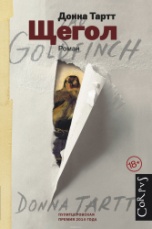 к 84(2Рос=Рус)6
Т 51	Токранов Ю. А.
   Искупление невинности [Текст] : стихи, зарисовки, переводы, новеллы / Юрий Токранов. - [б. м.] : Издательские решения, 2015. - 88 с. - ISBN 978-5-4474-1974-5 : 35.00.к 84(2Рос=Рус)6
Т 98	Тюленев И. Н.
   Тюленевград [Текст] : стихотворения / Игорь Тюленев. - Москва : Российский писатель, 2016. - 256 с. - ISBN 978-5-91642-124-8 : В пер. : 130.00.84(2Рос=Рус)6
Ф 80	Форш Т.
   Обряд на падающую звезду [Текст] : [роман] / Татьяна Форш. - Москва : Э, 2016. - 320 с. - (Знаки судьбы. Романы Н. Калининой, М. Ефимовой и Т. Форш). - ISBN 978-5-699-925225-4 : В пер. : 199.20.
    Еще девочкой, найдя в старой тетради обряд на исполнение желаний, Катя загадала любовь. И вот уже расставлены свечи, начертана пентаграмма, а за окном несется к земле звезда. Однако все идет не так, как представлялось девочке, и на свободу вырывается древняя могущественная сущность... Катино желание исполнилось, но в избраннике девушки странным образом уживаются две личности, и Катерине самой непонятно, кого она любит - сдержанного Ярослава или странного Безымянного, чьи глаза словно впитали в себя мрак ночи. 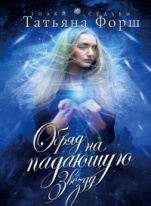 к 66.5(2Рос)
Ч-49	Черных А. В.
   Этносоциальные процессы в таджикской диаспоре Пермского края на современном этапе [Текст] : по материалам этносоцилогического исследования / А. В. Черных ; РАН Уральское отд. - Пермь : ПОНИЦАА, 2006. - 148 с. - В пер. : 60.00.52.8
Э 41	   Эксклюзивный лекарственный справочник [Текст] : препараты с доказанной эффективностью / сост. : О. Мубарашкина ; Э. Гусейнов ; С. Денисова ; Н. Наумчук. - Москва : Аргументы и факты, 2016. - 78 с. : ил. - (АиФ. Здоровье. Ч. 6). - 35.00.63.3(2)612
Ю 20	Юзефович Л. А.
   Зимняя дорога. Генерал А. Н. Пепеляев и анархист И. Я. Строд в Якутии. 1922 - 1923 [Текст] : документальный роман / Леонид Абрамович Юзефович ; ред. Елены Шубиной. - Москва : АСТ, 2017. - (Исторические биографии). - ISBN 978-5-17-090038-1 : В пер. : 448.00.
      Новая книга Леонида Юзефовича рассказывает о малоизвестном эпизоде Гражданской войны в России - героическом походе Сибирской добровольческой дружины из Владивостока в Якутию в 1922-1923 годах. Книга основана на архивных источниках, которые автор собирал много лет, но написана в форме документального романа. Главные герои этого захватывающего повествования - две неординарные исторические фигуры: белый генерал, правдоискатель и поэт Анатолий Пепеляев и красный командир, анархист, будущий писатель Иван Строд. В центре книги их трагическое противостояние среди якутских снегов, история их жизни, любви и смерти. 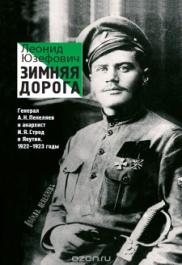 Аннотированный указатель литературы, поступившей на детский абонемент в декабре 2016 г.Мл 84(4Фин)
А 45	Алан К.
   Ралли в Муми-доле [Текст] : рассказ / Клив Алан, Мякеля Туомас ; пер. с финского. - Санкт-Петербург : Азбука, 2016. - 24 с. : ил. - (Малышам о Муми-троллях). - ISBN 978-5-389-03222-4 : 48.00.
История муми-троллей проодолжается. Приглашаем взрослых и детей!Д
А 46	Александрова З. .
   Топ, топ, топотушки [Текст] : читаем малышу от 2 до 4 лет / Зинаида Александрова ; худож. В. Л. Вахтин. - Москва : Омега, 2013. - 14 с. : ил. - ISBN 978-5-465-02147-0 : 12.00.84(2Рос=Рус)6
А 48	Алеников В. М.
   Каникулы Петрова и Васечкина [Текст] / Владимир Михайлович Алеников ; худож. Л. Котт. - Москва : РИПОЛ классик, 2015. - 270с. - (Приключения Петрова и Васечкина). - ISBN 978-5-386-08897-2 : В пер. : 239.61.
    Ну кто же не знает этих двух закадычных друзей! Предлагаем вашему вниманию, дорогие читатели, лучшие рассказы об этих удивительных приключениях! Некоторые истории вам уже известны по знаменитым фильмам, но большинство из них явятся для вас замечательным сюрпризом! 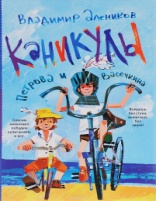 Мл84(4Фин)
Б 14	Багге Т.
   Муми-тролль и Алмазное поле [Текст] : рассказ / Тапани Багге, Мякеля Туомас ; пер. с финского А. Сидоровой. - Санкт-Петербург : Азбука, 2016. - 24 с. : ил. - (Малышам о Муми-троллях). - ISBN 978-5-389-03576-8 : В пер. : 48.00.
История муми-троллей продолжается!!!  Приглашаем взрослых и детей в Долину муми-троллей, где всех ожидают новые чудеса и приключения! Семейство муми-троллей — это такое семейство, с которым всё время что-нибудь да приключается. Только представьте себе: этой весной Снусмумрик не вернулся в Долину! Муми-тролль не находил себе места от тревоги за друга, пока не получил от него письмо. Снусмумрик зовёт его на Алмазное поле! Муми-тролль тотчас собрался в путь. Вместе с ним пошли Снифф и малышка Мю. А когда обнаружилось, что незадачливые путешественники забыли дома еду, пришлось и Муми-папе отправиться в дорогу.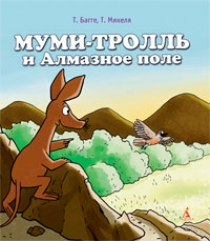 84(7Сое)
Б 89	Брэдбери Р.
   Вино из одуванчиков [Текст] / Рэй Брэдбери ; пер. с англ. Э. Кабалевской. - Москва : Э, 2016. - 384с. - (Интелектуальный бестселлер). - ISBN 978-5-699-66789-5 : В пер. : 256.80.
    Войдите в светлый мир двенадцатилетнего мальчика и проживите с ним одно лето, наполненное событиями радостными и печальными, загадочными и тревожными; лето, когда каждый день совершаются удивительные открытия, главное из которых - ты живой, ты дышишь, ты чувствуешь! "Вино из одуванчиков" Рэя Брэдбери - классическое произведение, вошедшее в золотой фонд мировой литературы. 84(4Вел)
В 26	Вебб Х.
   Волшебнная фигурка. Рождественские истории [Текст] : повесть / Холли Вебб ; пер. с англ. Т. Ю. Покидаевой. - Москва : Эксмо, 2017. - 208 с. : ил. - (Добрые истории о зверятах). - ISBN 978-5-699-90842-4 : В пер. : 221.60.
     На ночь мама часто рассказывала Лотте истории из жизни прабабушки. Та была настоящей сказочной героиней - ездила в санях, запряженных оленем, как Санта-Клаус, пасла оленье стадо, отгоняла от него волков и даже сама шила себе одежду. Девочка мечтала хоть одним глазком взглянуть на эту волшебную жизнь - и ее желание сбылось. Лотта вдруг проснулась в другом месте и в другом времени - том самом, знакомом по историям. В сказке, конечно, быть очень увлекательно, но дома все-таки лучше. А чтобы вернуться, Лотте нужно совершить рождественское чудо и найти маму маленького олененка Карла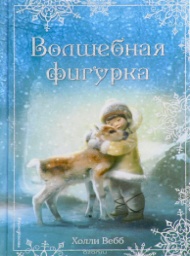 84(4Вел)
В 26	Вебб Х.
   Девочка из лунного света [Текст] : повесть / Холли Вебб ; пер. с англ. Т. Ю. Покидаевой. - Москва : Эксмо, 2017. - 208с. - (Добрые истории о зверятах). - ISBN 978-5-699-90843-1 : В пер. : 221.60.
     Изабель любила животных, но особенно ее воображение поразили величественные духи гор - снежные барсы. Перед сном она помечтала хоть одним глазком увидеть этих прекрасных существ не в зоопарке, а там, где они живут в природе, и… все сбылось. Изабель проснулась в горах в компании девочки Одвал. Одвал как раз пыталась уберечь от охотников семью снежных барсов - маму и двух котят. Разумеется, Изабель тут же принялась ей помогать, хотя задача оказалась очень трудной. Но если под Рождество чего-то очень сильно желать, то все случится! 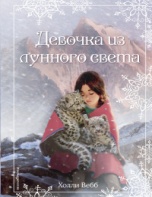 84(4Вел)
В 26	Вебб Х.
   Девочка с портрета [Текст] : повесть / Холли Вебб ; пер. с англ. Т. Ю. Покидаевой. - Москва : Эксмо, 2017. - 208с. - (Добрые истории о зверятах). - ISBN 978-5-699-90334-4 : В пер. : 214.40.
    Амелия иногда мечтала о чудесах, но никогда не думала, что волшебство может случиться с ней по-настоящему. А всего-то нужно было - приехать в гости на Рождество к дальним родственникам в старинный дом и найти там дневник своего пра-пра-прадеда. И рождественское волшебство случилось - Амелия вдруг проснулась в том же доме, но много-много лет назад. Познакомилась с мальчиком, который написал тот дневник. И поняла, что теперь и сама должна совершить чудо - отвести маленького волчонка к его маме. Только есть одна проблема - Амелия очень боится даже собак, а не то что волков! Но чтобы помочь волчонку, Амелия может преодолеть и не такое! 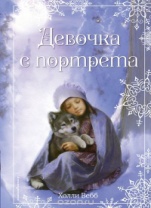 84(4Вел)
В 26	Вебб Х.
   Покатай меня, медведица! [Текст] : повесть / Холли Вебб ; пер. с англ. Т. Ю. Покидаевой. - Москва : Эксмо, 2017. - 208с. - (Добрые истории о зверятах). - ISBN 978-5-699-90609-3 : В пер. : 221.60.
    Сара любила слушать рассказы дедушки про Арктику и эскимосов. Девочка мечтала там побывать и увидеть все эти чудеса собственными глазами. Они с дедушкой даже построили маленькое иглу - эскимосский дом из снега. Но Сара и не думала, что спрятавшись в это иглу под Рождество, она выберется из него прямо в Арктику! Здесь невероятно холодно и еще есть совсем маленький медвежонок, потерявший маму. Не сразу Сара понимает, что оказалась внутри дедушкиной истории. Но та история закончилась не очень-то хорошо, и теперь первейшее желание Сары - помочь медвежонку найти маму. А на Рождество все желания сбываются! 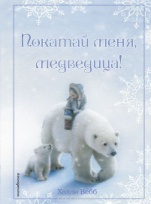 Мл 84(4Вел)
В 26	Вебб Х.
   Щенок Джесс, или Давай дружить! [Текст] : повесть / Холли Вебб ; ил. Софи Вильямс. - Москва : ЭКСМО, 2015. - 144 с. : ил. - (Добрые истории о зверятах). - ISBN 978-5-699-68159-4 : В пер. : 145.00.
    Джесс, щенка колли, жизнь складывалась просто замечательно: у неё был уютный дом, вкусная и сытная еда, любящая её семья. А самое главное - у неё был Уилл, мальчик, которого Джесс считала своим главным хозяином и с которым можно бегать, прыгать и играть сколько душе угодно. Но однажды Уилл сломал ногу, и его положили в больницу. Джесс оказалась предоставлена самой себе: родители Уилла весь день на работе, а его младшая сестра Хлоя ужасно боится собак и даже близко не подходит к щенку. Кто же позаботится о Джесс, пока Уилла нет дома? Хлоя решила, что она справится с этой задачей. Но как же девочке преодолеть свой страх? И сможет ли она заменить щенку любимого хозяина? 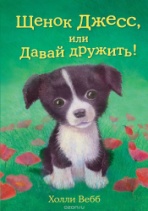 84(2Рос=Рус)6
В 31	Вербовская А.
   Летуны из Полетаево, или Венькины мечты о синем море [Текст] : юмористическая повесть / Анна Вербовская ; худож. Н. Карлов. - Москва : Аквилегия, 2016. - 288 с. - (Школьные прикольные истории). - ISBN 978-5-906819-45-1 : В пер. : 256.00.
       Главный герой весёлой повести "Летуны из Полетаево" Венька мечтает побывать на море, но на каникулы его отправляют к бабушке в деревню. А в деревне Полетаево, оказывается, все летают. И бабка Матрёна, и русалка тётя Груша, и даже леший Самсон. Сами летают - и Веньку научить решили. Наука эта нехитрая. Потому как каждый, если захочет, в небо сможет подняться и к мечте своей воспарить. Тут главное - в себя как следует поверить и крылья никогда не опускать. Повесть "Летуны из Полетаево, или Венькины мечты о синем море" - победитель Международного литературного конкурса "Новая сказка-2015". 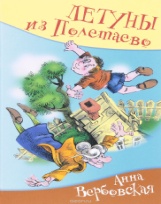 84(2Рос=Рус)6
В 31	Вербовская А.
   Фея второго ранга [Текст] : юмористическая повесть / Анна Вербовская ; худож. Н. Карлов. - Москва : Аквилегия, 2017. - 272 с. : ил. - (Школьные прикольные истории). - ISBN 978-5-906819-8 : В пер. : 280.00.
    Случается, что всё идёт наперекосяк. Бывает грустно и одиноко, когда родители на работе, а из друзей осталась лишь одна черепаха. Именно в такую ситуацию попал Сёмка Семёнов. Но на помощь ему неожиданно пришла чудаковатая, взбалмошная, безалаберная фея по прозвищу БАМЦ. Для неё не существует препятствий. Из подручных средств она запросто может построить лодку, из занавески соорудить парус. И жизнь наполнится удивительными, полными открытий и чудесных встреч приключениями. Новая сказочная повесть Анны Вербовской - победитель IV Международного конкурса на лучшее произведение для детей "Корнейчуковская премия". 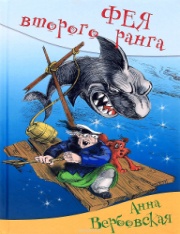 84(2Рос=Рус)6
В 32	Веркин Э. Н.
   Большая книга ужасов 70 [Текст] : повести / Эдуард Николаевич Веркин ; илл. Н. Никоновой. - Москва : Эксмо, 2016. - 512 с. : ил. - (Большая книга ужасов). - ISBN 978-5-699-91060-1 : В пер. : 252.80.
     "Тот, кто стоит за спиной" Считаешь бука - страшилка для маленьких? Несмотря на свое безобидное прозвище он - настоящее чудовище! Кошмар, страх, паника... не существует слова, чтобы описать те ощущения, которые испытываешь, столкнувшись с ним в реальности. И рациональные аргументы не помогают. Оружие не помогает тоже. Обычно бука стоит у тебя за спиной. Но не вздумай оглянуться: если ты его увидишь - это конец! "Страж водопоя" Ты уже думал о том, что такое зло? Красноглазый монстр, таящийся в лесной чаще и подстерегающий тех, кто пришел напиться к его реке? Или обычные люди, готовые на все ради безопасности и выгоды? Марсель и его сестра Светка встретились со злом лицом к лицу, просто приехав в тихий городок Холмы. Ребята оказались здесь одни, без родителей. И попали в искусно расставленную ловушку... 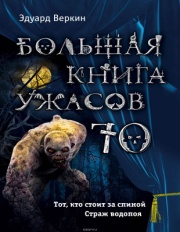 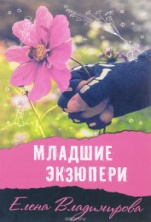 84(2Рос=Рус)6
В 57	Владимирова Е.
   Младшие Экзюпери [Текст] : [молодежная повесть] / Елена Вадимирова. - Москва : Аквилегия-М, 2016. - 256 с. - (Современная проза). - ISBN 978-5-906819-38-3 : В пер. : 317.85.
    Мир для Стаськи был привычно поделён на чёрное и белое. Точнее, на чёрное и розовое. Ведь Стаська - эмо. Но в её жизни появляется Костя, и всё меняется. Костя показывает в розовом цвете всё, что раньше Стаське не нравилось. Она верит ему, не замечая чёрной пропасти, в которую готова упасть. Обрести почву под ногами помогают верный друг, чуткое сердце и добрые книги Антуана де Сент-Экзюпери. Ранее повесть выходила под названием "Цветок на асфальте".3
В 67	Волков С. Ю.
   Едут, едут пассажиры [Текст] : для детей от 2 лет / Сергей Юрьевич Волков ; худож. В. И. Полухин. - Москва : Омега, 2016. - 14 с. : ил. - (Про правила дорожного движения). - ISBN 978-5-465-02431-0 : 13.60.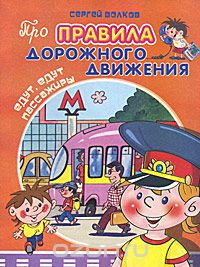 3
В 67	Волков С. Ю.
   Как пройти через дорогу [Текст] : для детей от 2 лет / Сергей Юрьевич Волков ; худож. В. И. Полухин. - Москва : Омега, 2016. - 14 с. : ил. - (Про правила дорожного движения). - ISBN 978-5-465-02431-0 : 13.60.Д
Г 68	Гордиенко С. А.
   Морозные узоры [Текст] / С. А. Гордиенко. - Ростов-на-Дону : Феникс, 2015. – 16 с. : ил. - (Зимний хоровод). - ISBN 978-5-222-23361-0 : 79.06.Мл 84(4Гем)
Г 84	Гримм бр.
   Белоснежка и семь гномов [Текст] : для чтения взрослыми детям / братья Гримм ; худож. Князева С. - Краснодар : Улыбка, 2013. - 12 с. : ил. - (Мировая сокровищница). - ISBN 978-5-88944-227-1 : В пер. : 64.00.84(2Рос=Рус)6
Д 26	Дегтева В. А.
   Тайна шоколадных зайцев. [Текст] : [веселая сказочная повесть] / Валентина Дегтева ; худож. В. Дегтева. - Москва : Аквилегия-М, 2016. - 240с. : ил. - (Смешные истории). - ISBN 978-5-906819-22-2 : В пер. : 273.84.
     Юному Тимофею Корнееву кажется, что родственники его совершенно не понимают - они же такие взрослые и важные. Но под Новый год происходит невероятное: родители Тимофея внезапно становятся маленькими. А бабушка и прадедушка, впав в ребячество, начинают откалывать один фокус за другим... Как вернуть всё обратно, пока часы не пробили двенадцать? Тут может помочь только волшебник! Даже если он самый невезучий волшебник на свете... 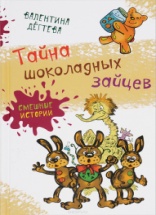 Мл 84(2Рос=Рус)6
Д 53	Дмитриева О.
   Сказка про куклу [Текст] / О. Дмитриева ; худож. Н. Тебякина. - Москва : Омега, 2016. - 13с. : ил. - (Читаем сами). - ISBN 978-5-465-02748-9 : 13.60.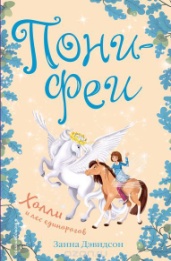 84(4Вел)
Д 94	Дэвидсон З.
   Холли и лес единорогов [Текст] : повесть / Занна Дэвидсон ; пер. с англ. Д. Кузнецовой. - Москва : Эксмо, 2016. - 128 с. : ил. - (Пони-феи. Приключения на острове Пони). - ISBN 978-5-699-90047-3 : В пер. : 214.40.
    Холли мечтала увидеть единорогов, и наконец, ей выпал такой шанс. Только девочке предстоит не просто познакомиться с удивительными созданиями, но и спасти их от коварного пони Шедоу. В надежде завладеть троном, Шедоу решил воспользоваться магией единорогов. Если это произойдет, он станет самым могущественным пони и сможет управлять Островом... 84(2Рос=Рус)6
Е 60	Емец Д.
   Маг полуночи [Текст] : роман / Дмитрий Емец ; худож. Елфимова Ева. - Москва : Эксмо, 2017. - 416 с. : ил. - (Мефодий Буслаев. Легендарное детское фэнтези). - ISBN 978-5-699-89985-2 : В пер. : 244.80.
    Мефодий Буслаев - вроде, обычный парень, почти доживший до тринадцати лет - однажды узнает, что должен стать величайшим черным магом. Но сеять зло вокруг ему совсем не нравится. Дафна - вроде, обычный страж Света. Но почему-то обожает нарушать правила и совершать мелкие пакости. Только вместе они могут пройти лабиринт Храма Вечного Ристалища. То, с чем вернется Мефодий из Храма и то, на чью сторону он встанет, решит исход великого противостояния сил Света и Тьмы. Как, сделав выбор между Светом и Тьмой, остаться собой? На этот вопрос Мефодию придется искать ответ самому. Но ни Тьма, ни Свет сдаваться не собираются. 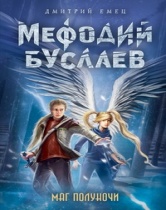 Мл 84.2(2Рос=Рус)
М 30	   Жихарка [Текст] : русская народная сказка / худож. О. Терещенко. - Краснодар : Улыбка, 2013. - 12 с. : ил. - (Сказки для малышей). - ISBN 978-5-89944-434-3 : 20.00.к 84(2Рос=Рус)6
З-48	Зеленин А. С.
   Мост [Текст] : рассказы / Андрей Сергеевич Зеленин ; рис. Т. Егоровой. - Пермь : Пермский писатель, 2016. - 128 с. : ил. - (Пермская бука). - ISBN 978-5-9908566-4-6 : В пер. : 104.00.
     В новую «военную» книгу детского писателя вошли 10 рассказов, объединённых темой Великой Отечественной войны. Большинство из них, так или иначе, связаны с детством и юностью, опалёнными огнём. Для тех, кто сейчас ходит в школу, учится в колледжах и вузах, даже для многих взрослых эти произведения покажутся жестокими, страшными и... ненужными, но эти рассказы — они о том, что на самом деле было не так давно, они о том, что война может повториться. Хотите жить хорошо? Хотите просто жить? Тогда учите историю, не забывайте героев, подаривших вам жизнь, и читайте книги о войне. А «Мост» — это не только название книги и одноимённого рассказа, и не только сооружение, с помощью которого можно перейти через реку. Мост — это то, что связывает настоящее с прошлым и... с будущим. Рассказы имеют возрастное ограничение 12+, однако автор считает, что книгу можно и нужно читать самостоятельно с 10 лет. Книга предназначена в первую очередь подросткам и молодёжи. Мл 84(2Рос=Рус)6
З-88	Зощенко М.М.
   Несерьезные истории [Текст] / Михаил Зощенко, Саша Черный ; худож. А. Власова. - Москва : ЭНАС-КНИГА, 2010 ; Москва : Энас Книга, 2014. - 112с. : ил. - ISBN 978-5-91921-002-3 : В пер. : 179.50.
    В книгу вошли рассказы для детей двух замечательных русских писателей - Михаила Зощенко и Саши Черного. Эти совершенно Несерьезные истории пронизаны тонким юмором и добротой. Мл 84.2(2Рос=Рус)
И 49	   Илья Муромец [Текст] / для чтения взрослыми детям. - Краснодар : Улыбка, 2013. - 14 с. : ил. - (В стране мифов и былин). - ISBN 978-5-88944-429-9 : 20.00.84(2Рос=Рус)6
К 16	   Как котенок искал маму и другие сказки [Текст] / авторы теста О. Дмитриева ; И. Шестакова. - Москва : Омега, 2016. - 30 с. : ил. - (Самые лучшие стихи и сказки). - ISBN 978-5-465-03204-9 : 64.00.
    Самые любимые сказки с яркими и красочными иллюстрациями! В этой книге представлены сказки О.Дмитриевой и И.Шестаковой. Вот уже много лет они привлекают внимание юных читателей. Эти истории нужно читать не торопясь, объясняя малышу скрытый смысл сказки, и обязательно обсуждать с ним прочитанное. Сказки расскажут ребятам об отзывчивости, смелости, честности, дружбе.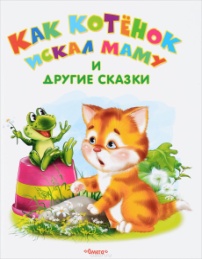 84(4Вел)
К 59	Кокс Т.
   Хвостатые беседы. Приключения в кошачьих владениях и за их пределами [Текст] : роман / Том Кокс ; пер. с англ. Т. Борисовой. - Москва : АСТ, 2016. - (Кошки, собаки и их хозяева). - ISBN 978-5-17-097441-2 : В пер. : 220.00.
    В этой книге Том Кокс продолжает знакомить читателей со своим большим и шумным кошачьим семейством. Чем же закончится вражда между полосатым Ральфом и рыжим Пабло? Где и почему снова пропадал целые сутки неисправимый бродяга Медведь? Почему Джанет неутомимо стаскивает к дому Тома бумажный мусор со всей округи? И наконец, как хвостатая банда перенесет первую в их жизни настоящую драму - развод Тома и Ди?.. 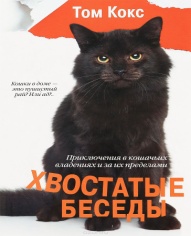 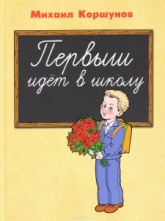 84(2Рос=Рус)6
К 70	Коршунов М. П.
   Первыш идет в школу [Текст] : повесть / Михаил Павлович Коршунов ; худож. Е. Володькина. - Москва : Энас-Книга, 2016. - 112 с. : ил. - (Читаем всей семьей). - ISBN 978-5-91921-380-2 : В пер. : 352.08.
       Коля Мухин еще в детском саду мечтал о том, как пойдет в школу. Он часто воображал, как войдет в класс, подарит учительнице большущий букет, сядет за парту, разложит на ней свои тетрадки. И вот, наконец, мечта мальчика исполнилась. Теперь Первыш, как стали называть Колю дома, каждое утро отправляется в школу. И каждый школьный день приносит ему и его друзьям новые впечатления… 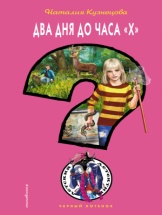 84(2Рос=Рус)6
К 89	Кузнецова Н. А.
   Два дня до часа "Х" [Текст] / Наталия Александровна Кузнецова. - Москва : Эксмо, 2017. - 192 с. : ил. - (Черный котенок). - ISBN 978-5-699-91079-3 : В пер. : 169.60.
    По мнению Ромки, все хорошо в заповеднике "Соколиная гора" - лес, речка, люди дружелюбные, на лошадях можно покататься. Но без ложки дегтя не обошлось - вредный мальчишка Денис объявил Ромке войну. Последний в долгу не остался, и закипели страсти по всему заповеднику. Только вдруг Денис бесследно исчез. Ромка, как юный, но уже опытный детектив, сразу понял, что с врагом случилась беда. А значит, он просто обязан его спасти! 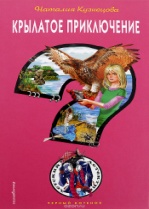 84(2Рос=Рус)6
К 89	Кузнецова Н. А.
   Крылатое приключение [Текст] : повесть / Наталия Александровна Кузнецова. - Москва : Эксмо, 2016. - 192с. - (Черный котенок). - ISBN 978-5-699-89647-9 : В пер. : 170.40.
    Ромка и его сестра Лешка любят животных. Лешка знает все про собак, а Ромка обожает птиц. Поэтому они никак не могли пройти мимо раненного сокола. Только сокол - птица капризная, так что нужно как можно быстрее найти для него новый дом. И тут папа подруги пригласил ребят погостить в заповеднике "Соколиная гора"! Там разводят этих прекрасных птиц и созданы все условия для их жизни. Но вот беда, в заповеднике повадились охотиться браконьеры. Только Ромка - не просто любитель птиц, а еще и будущий сыщик, и от его соколиного взора не уйдет ни один преступник! Д
Л 24	Лаптев А. М.
   Малыши [Текст] : стихи / Алексей Михайлович Лаптев ; рис. автора. - Москва : Азбука, 2016. - 16с. : ил. - (Мои любимые книжки). - ISBN 978-5-389-11858-4 : 44.00.Мл84(4Фра)
Л 29	Лафонтен Ж.
   Как полевой мышонок у городского гостил... [Текст] : [басни] / Жан де Лафонтен ; худож. С. Князева ; Георгиев Г. - Краснодар : Улыбка, 2013. - 12 с. : ил. - (Мировая сокровищница). - ISBN 978-5-88944-226-4 : 64.00.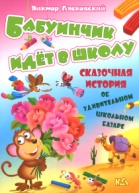 Д
Л 97	Лясковский В.
   Бабуинчик идет в школу [Текст] : сказочная история об удивительном школьном базаре / Виктор Лясковский. - Минск : Книжный дом, 2014. - 15с. : ил. - ISBN 978-985-17-1025-2 : 39.12.Д
Л 97	Лясковский В.
   Детский сад для зверят [Текст] : сказочная история про педагога Носорога и воспитателя Бульдога / Виктор Лясковский ; худож. В. Чвйчук. - Минск : Книжный дом, 2014. - 15с. : ил. - ISBN 978-985-17-1028-3 : 39.12.Д
Л 97	Лясковский В.
   Небылицы от лисицы [Текст] : сказочные истории о веселых лесных жителях / Виктор Лясковский ; худож. В. Чайчук. - Минск : Книжный дом, 2014. - 15с. : ил. - ISBN 978-985-17-1032-0 : 39.12.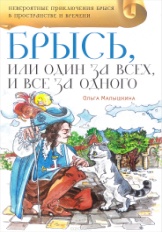 84(2Рос=Рус)6
М 20	Малышкина О. В.
   Брысь, или Один за всех и все за одного [Текст] : приключенческая повесть / Ольга Малышкина ; худож. О. Кагальникова. - Москва : Аквилегия-М, 2016. - 320 с. : ил. - (Невероятные приключения Брыся в пространстве и времени). - ISBN 978-5-906819-47-5 : В пер. : 342.30.
    Что может случиться, если разбить пузырёк из-под валерьянки? Думаете, ничего страшного? Но это только в том случае, если в пузырьке не хранился эликсир перемещений и если его волшебные капли не попали на раскрытую книгу, в которой на каждой странице бушуют страсти, закручиваются интриги и в беспощадных поединках звенят клинки и шпаги. А уж если в момент падения пузырька рядом оказался Брысь со своей дружной командой, то встреча с отважной четвёркой мушкетёров, невероятные приключения и новые знания для любознательных читателей гарантированы... По мотивам романа Александра Дюма "Три мушкетёра". Читателя ждут новые похождения героев и новый финал. С оригиналом книгу связывают лишь несколько отправных моментов сюжета. 84(4Вел)
М 42	Медоус Д.
   Щенок Поппи, или Сонные часы [Текст] : повесть / Дейз Медоус ; пер. с англ. Е. В. Олейниковой. - Москва : Эксмо, 2016. - 192с. : ил. - (Лес дружбы. Волшебные истории о зверятах). - ISBN 978-5-699-79843-8 : В пер. : 157.60.
    Мерзкая ведьма Гризельда наслала на щенка Пэтча сонные чары. Его сестренка Поппи вместе с Лили и Джесс пытаются развеять колдовство, но у них очень мало времени. Ведь, если щенка не разбудить до заката, он уснет навсегда! 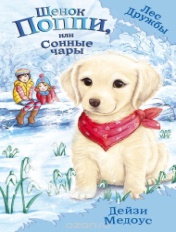 37.248
Н 34	Наумова Л.
   Красивые снежинки [Текст] / Людмила Наумова. - Москва : Эксмо, 2014. - 16с. : ил. - (Рукоделие. Яркие сезоны). - ISBN 978-5-699-75010-8 : 47.27.84(2Рос=Рус)6
Н 64	Никонов А. Ф. .
   Я стобой, Вэрк! [Текст] : повесть о собаках / Александр Никонов ; худож. А. Медведева. - Москва : Аквилегия-М, 2016. - 272 с. : ил. - (Тузик, Мурзик и другие). - ISBN 978-5-906819-23-9 : В пер. : 268.80.
    Два неразлучных друга, Саша и Миша, подбирают на дороге раненого щенка. Мальчики прячут его в лесном омшанике, ухаживают за ним, защищают и лечат. Так между собакой и мальчишками зарождаются взаимная любовь, преданность и верность. Ребята взрослеют, мужают, но не представляют своей жизни без четвероногих друзей. В суровых и опасных условиях армейской службы проверяется дружба пограничника Александра и его преданного пса Вэрка.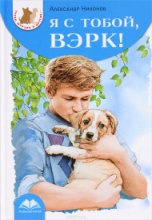 84(2Рос=Рус)6
О-44	Одувалова А. С.
   В таких не влюбляются... [Текст] : повесть / Анна Сергеевна Одувалова ; илл. С. Прохоровой . - Москва : Эксмо, 2016. - 160 с. : ил. - (Только для девчонок). - ISBN 978-5-699-89100-9 : В пер. : 177.60.
    Иру трудно было назвать классической девчонкой. Она помогала отцу в автомастерской, умела выполнять несложный ремонт машин и увлекалась аэрографией . Одевалась она чаще в потрепанные джинсы и рубашки, чем в платья. Атмосфера мастерской была для нее простой и понятной. Но все изменилось, когда Ира встретила, как ей казалось, принца своей мечты. Для такого стоит измениться, стать женственной и красивой - решила она. Но только девушка не знала, что не во всех парней можно влюбляться! 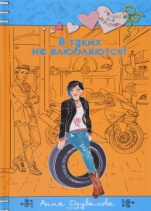 Мл 84.2(3)
О-80	   Отважный охотник Финлей [Текст] / худож. Т. Злоказова. - Краснодар : Улыбка, 2013. - 12 с. : ил. - (В стране мифов и легенд). - ISBN 978-5-88944-426-8 : 20.00.к 84(2Рос=Рус)6
П 27	Пермяк Е. А.
   Сказка о стране Терра-Ферро / Евгений Андреевич Пермяк ; худож. Е. Ганоква. - Москва : Энас Книга, 2016. - 72 с. : ил. - (Любимые советские книжки). - ISBN 978-5-91921-398-7 : В пер. : 320.29.
    Представьте себе, что будет, если вдруг исчезнет все железо? Именно это случилось в волшебной стране Терра-Ферро. А дело было так… Волшебной страной правили три короля - Железный, Деревянный и Золотой. Короли были злыми, жадными и глупыми; они враждовали между собой, и это довело их страну до беды. Злые колдуньи Гниль и Ржавчина сделали своё черное дело, и жители развитой и процветающей страны неожиданно снова очутились в каменном веке, где им пришлось бороться за выживание. И только отвага, и смекалка одного из них вернули людям былое благополучие. Мл 84.2(3)
П 44	   Подарки для красавицы [Текст] : корейская сказка / худож. О. Терещенко. - Краснодар : Улыбка, 2010. - 12 с. : ил. - ISBN 978-5-904667-73-3 : 20.00.Мл 84(2Рос=Рус)
П 45	   Поехали с орехами [Текст] : русские народные песенки в обработке О. Капицы. - Санкт-Петербург : Азбука-Аттикус, 2016. - 14 с. : ил. - (Мои любимые книжки). - ISBN 978-5-389-1217-0 : В пер. : 44.00.84(2Рос=Рус)6
П 80	Прокофьева С.
   Оставь окно открытым [Текст] : [сказка] / Софья Прокофьева ; илл. Е. М. Володькина. - Москва : РИПОЛ классик, 2016. - 256 с. : ил. - (Веселые истории в школе и дома). - ISBN 978-5-386-09159-0 : В пер. : 320.30.
    Жил-был на свете солнечный лучик. И звали его Веснушка. Однажды оторвался он от Солнца и решил остаться на Земле. Здесь, среди людей он нашёл друга — рыжеволосую девочку по имени Катя. В доброй и радостной сказке Софьи Прокофьевой «Оставь окно открытым» вы прочитаете об их необыкновенных приключениях и борьбе с противной Темнотищей.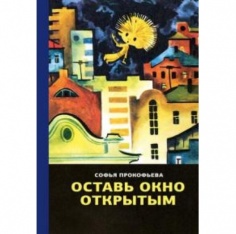 84(4Вел)
Р 79	Роулинг Дж. К.
   Гарри Поттер и проклятое дитя [Текст] : специальное репетиционное издание сценария / Дж.К. Роулинг ; по пьесе Дж. Торна. - Москва : Махаон, 2017. - 464 с. : ил. - ISBN 978-5-389-12042-6 : В пер. : 464.00.
    Прошло девятнадцать лет... Быть Гарри Поттером всегда непросто. Вот и сейчас ему, сверх меры загруженному работой в Министерстве Магии, мужу и отцу троих детей школьного возраста, приходится нелегко. И пока Гарри пытается бороться с прошлым, которое в прошлом оставаться совсем не хочет, его младший сын Альбус сражается с грузом семейного наследия, которое ему никогда не нравилось. Прошлое и настоящее зловеще переплетаются, а отцу и сыну становится очевидной нелегкая истина: мрак подчас приходит из самых неожиданных мест. Пьеса Джека Торна "Гарри Поттер и проклятое дитя" создана на основе новой истории от Дж.К.Роулинг, Джона Тиффани и Джека Торна. Это восьмая история о Гарри Поттере и первая официальная сценическая постановка. Специальное репетиционное издание сценария - продолжение путешествия Гарри Поттера, его друзей и семьи - вышло одновременно с премьерой пьесы в лондонском Вест-Энде 30 июля 2016 года и сразу же стало бестселлером. 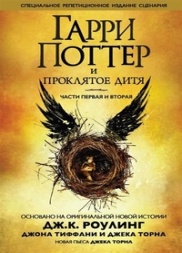 Д
Р 88	Русакова Е.
   Сказка про ежика [Текст] / Е. Русакова ; худож. Т. Колыванова. - Москва : Омега, 2016. - 14 с. : ил. - (Читаем сами). - ISBN 978-5-465-03002-1 : 12.00.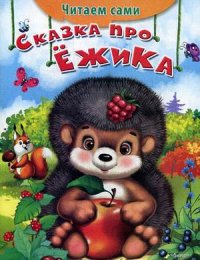 Д
Р 88	Русакова Е.
   Сказка про зайчонка [Текст] / Е. Русакова ; худож. А. Медведева. - Москва : Омега-пресс, 2016. - 15 с. : ил. - (Чи-та-ем по сло-гам). - ISBN 978-5-465-03152-3 : 12.23.Д
Р 88	Русакова Е.
   Сказка про машинку [Текст] / Е. Русакова ; худож. И. Шляхов. - Москва : Омега, 2015. - 24 с. : ил. - (Читаем сами). - ISBN 978-5-465-03019-9 : 12.23.Д
Р 88	Русакова Е.
   Сказка про тигренка [Текст] / Е. Русакова ; худож. Н. Тебякина. - Москва : Омега-Пресс, 2015. - 15с. : ил. - (Читем сами). - ISBN 978-5-465-02999-5 : 12.23.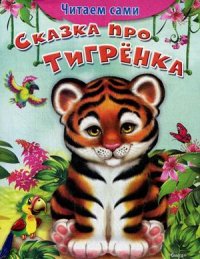 Д
Р 88	Русакова Е.
   Сказка про цыпленка [Текст] / Е. Русакова ; худож. Н. Тебякина. - Москва : Омега-пресс, 2014. - 24 с. : ил. - (Читаем сами). - ISBN 978-5-465-03001-4 : 12.23.Мл 84(4Фин)
С 12	Сааринен Т.
   Муми-тролль и снежная крепость [Текст] : рассказ / Т. Сааринен, Т. Мякеля, Ф. Мьод ; пер. с финского А. Сидоровой. - Санкт-Петербург : Азбука, 2016. - 24 с. : ил. - (Малышам о Муми-троллях). - ISBN 978-5-389-02873-9 : 48.00.
    Семейство Муми-троллей - это такое семейство, в котором все время что-нибудь случается!!!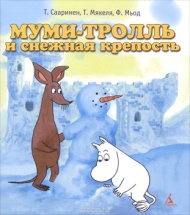 84(2Рос=Рус)6
С 12	Сабитова Д. Р.
   Где нет зимы [Текст] / Диана Рафисовна Сабитова ; илл. Т. Кормер. - Москва : Самовар, 2014. - 176 с. : ил. - (Встречное движение). - ISBN 9787-5-91759-172-8 : В пер. : 210.40.
     У Павла и Гуль были бабушка, мама и чудесный старый дом свидетель истории их семьи. Но все меняется в одночасье: бабушка умирает, мама исчезает, а дети оказываются в детском приюте. В новом романе для подростков Дина Сабитова, лауреат премии «Заветная мечта» за повесть «Цирк в шкатулке», говорит о настоящих ценностях: только семья и дом в современном мире, как и сто лет назад, могут дать защиту всем людям, но в первую очередь тем, кто еще не вырос. И чувство сиротства, одиночества может настичь не только детей, оставшихся без родителей, но любого из нас, кто лишен поддержки близких людей и родных стен. Павел тринадцатилетний подросток, но именно его Сабитова наделяет его почти инстинктивным чувством ответственности за семью. Он уверен, что пока стоит на месте их Дом, они с Гуль не сироты. И эта убежденность помогает преодолеть детям все препятствия, чтобы в итоге вернуться в него.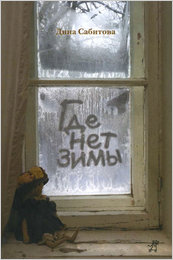 Мл 84(4Фра)
К 78	   Сказки для малышей [Текст] : по мотивам сказки Жанны-Мари Лепренс де Бомон / худож. Терещенко О. В. - Краснодар : Улыбка, 2014. - 14 с. : ил. - (Сказки для малышей). - ISBN 978-5-88944-660-6 : 20.00.84(2Рос=Рус)6
С 50	Смелик Э. В.
   Пятое время года [Текст] : молодежная повесть / Эльвира Смелик, А. Л. Осипов. - Москва : Аквилегия-М, 2017. - 272 с. : ил. - (Современная проза). - ISBN 978-5-906819-58-1 : В пер. : 257.60.
    Сложно жить, когда родной отец следит за каждым твоим шагом, контролирует каждое твоё слово. А мама во всём соглашается с ним. Когда лучшая подруга пытается отбить твоего парня. Да к тому же его мать твой классный руководитель. И всё это в чужом городе, в новой школе. Как же трудно начинать жизнь с начала! 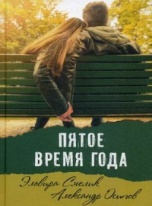 84(2Рос=Рус)6
С 50	Смелик Э.
   Ловцы чудовищ [Текст] : приключенческая повесть / Эльвира Смелик ; худож. И. Панкин. - Москва : Аквилегия-М, 2016. - 224 с. : ил. - (Современность и фантастика). - ISBN 978-5-906819-24-6 : В пер. : 224.00.
    Школа - странное место. Никогда не знаешь, что здесь тебя ожидает. Может, откроется проход в параллельный мир, населённый таинственными существами. Или твой одноклассник окажется совсем не тем, за кого себя выдаёт. Внезапно зашевелится скелет в шкафу, а на крыше поселится огромный крылатый волк. И решение квадратных уравнений станет вовсе не бессмысленным занятием, ведь оно способно спасти чью-то жизнь. Да и ты сама - не такая уж обыкновенная девчонка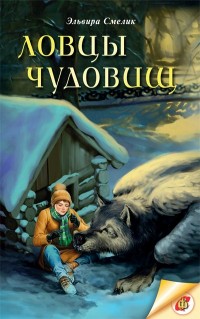 Мл 84(2Рос=Рус)6-43
С 52	   Смышленые дети [Текст] : рассказы / А. Аверченко ; В. Ардов ; худож. А. Шевченко. - Москва : ЭНАС-КНИГА, 2013 ; Москва : Энас Книга, 2015. - 64 с. : ил. - (Детвора). - ISBN 978-5-91921-076-4 : В пер. : 189.20.84(2Рос=Рус)6
С 60	Соломко Н. З.
   Если бы я был учителем [Текст] / Наталия Зоревна Захарова ; худож. В. Янаев. - Москва : РИПОЛ классик, 2015. - 216 с. - (Одноклассники. Выбор читателя). - ISBN 978-5-386-08544-5 : В пер. : 285.25.
    Как же иногда бывает тяжело учиться в школе. Не потому что знания даются с трудом, а потому что учителя постоянно требуют: ты должен ответить урок, ты должен думать так, ты должен думать по другому… Ох, как же устал Андрей от этого. Вот если бы он был учителем, все бы, конечно, сделал иначе. В этой книге вы прочитаете две повести Натальи Соломко - "Если бы я был учителем" и "Белая лошадь- горе не мое"- о любви, смысле жизни и чести. 84(2Рос=Рус)6
С 60	Соломко Н. З.
   Черная рука из второго подъезда [Текст] / Наталия Заревна Соломко, И. Востросаблин ; худож. Е. Бугрова. - Москва : РИПОЛ классик, 2016. - 112 с. - (ФанЛаб ). - ISBN 978-5-386-08774-6 : В пер. : 299.11.
    "В чёрном-чёрном городе, на чёрной-чёрной улице..." Нет ничего страшнее и нет ничего веселее, чем рассказывать ужасающие истории, собравшись большой компанией у костра. Что, ты сейчас сидишь дома? Тогда скорее выключай свет, забирайся под одеяло, зажигай фонарик и читай книгу, в которой мы собрали для тебя самые пугающие, волнующие и веселый страшилки, которые ты когда-либо встречал. 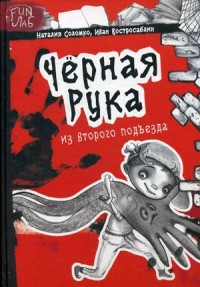 Д
С 71	Спехова Н. В.
   Сверчок Мишутка [Текст] / Наталья Вячеславовна Спехова ; худож. Е. Б. Лопатина. - Москва : омега, 2016. - 14с. : ил. - (Сказки на ночь). - ISBN 978-5-465-02742-7 : 12.00.84(2Рос=Рус)-43
С 80	   Стихи и рассказы о любимом папе [Текст] / коллектив авторов. - Москва : АСТ, 2017. - 77 с. : ил. - (Библиотека начальной школы). - ISBN 978-5-17-100623-5 : В пер. : 106.40.
    В книге собраны самые лучшие стихи и рассказы С. Я. Маршака, А. Л. Барто, Г. Б. Остера.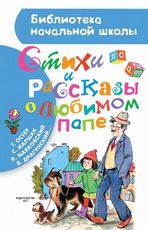 84(4Вел)
Т 52	Толкин Дж. Р. Р.
   Сказки волшебной страны [Текст] / Джон Рональд Руэл Толкин ; пер. с англ. - Москва : АСТ, 2016. - 288 с. : ил. - ISBN 978-5-17-092191-1 : В пер. : 206.40.
      Цикл "Стихи из Алой книги" повествует о приключениях Тома Бомбадила, известного персонажа "Хоббита", а также знакомит читателя с волшебным миром Средиземья: с гномами, троллями, эльфами и прочими странными созданиями - персонажами легенд Старой Англии, которых гений Толкина наделяет романтическими и комическими чертами. Также в сборник вошла замечательная повесть-сказка "Роверандом", написанная Джоном Р.Р.Толкиным для его детей в 1925 году. После успеха "Хоббита", в 1937 году, она была подготовлена к печати, однако увидела свет лишь в 1998 году, когда автора уже не было в живых. 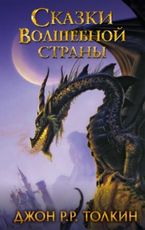 Мл 84(2Рос=Рус)6
У 74	Усачев А. А.
   50 лучших стихов [Текст] / Андрей Алексеевич Усачев ; худож. В. Коркин. - Москва : РОСМЭН, 2016. - 64 с. : ил. - (50 лучших стихов). - ISBN 978-5-353-07462-5 : В пер. : 216.80.
    В сборник включены смешные и трогательные, шуточные и познавательные стихи любимого детского писателя...Мл 84(2Рос=Рус)6
Х 40	Хесин В. Г.
   Белкины орешки [Текст] / Виктор Григорьевич Хесин ; худож. В. Л. Вахтин. - Москва : Омега, 2016. - 13с. : ил. - (Читаем по слогам). - ISBN 978-5-465-03134-9 : 13.60.Мл 84.2(3)
Х 88	   Храбрый Персей [Текст] / худож. О. Терещенко. - Краснодар : Улыбка, 2013. - 12 с. : ил. - (В стране мифов и легенд). - ISBN 978-5-88944-427-5 : 20.00.84(2Рос=Рус)6
Ч-44	Чепурина М. Ю.
   Девушка на виндсерфе [Текст] : повесть / Мария Юрьевна Чепурина ; илл. В. Тимофеевой. - Москва : Эксмо, 2016. - 192 с. : ил. - (Только для девчонок). - ISBN 978-5-699-91077-9 : В пер. : 177.60.
     Люда с мамой улетели отдыхать в Египет. Все было прекрасно. Они наслаждались теплой погодой, ласковым морем. Вот только мама не разрешала Люде никуда ходить одной, а той страстно захотелось освоить такой вид спорта как виндсерфинг. Девушка словно завороженная следила за тем, как по волнам скользят отважные смельчаки на досках. Но мама и слышать не хотела о таком экстремальном досуге. Желание Люды оказалось сильнее любых запретов, тем более, что учить ее виндсерфингу вызвался очень симпатичный инструктор. Сможет ли девушка пойти за своей мечтой и сделать так, чтобы эти каникулы запомнились навсегда? 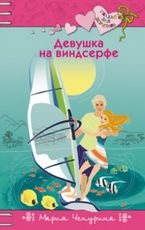 к 84(2Рос=Рус)6-43
Ч-84	   Чудесное Прикамье [Текст] : сказки, стихи, рассказы и загадки о Пермском крае / ред. К. Гашева ; худож. Е. Аликина. - Пермь : Лира-2, 2016. - 136 с. : ил. - ISBN 978-5-9908244-0-9 : В пер. : 154.85.
    На страницах книги пермские писатели и поэты, рисуя словами словно красками, откроют тайну ключа, открывающего Каму, позволят увидеть летнюю метель и ночную радугу, взглянуть на землю с высоты птичьего полёта. Д
Ш 51	Шестакова И.
   Сказка про вертолетик [Текст] / И. Шестакова ; худож. И. Шляхов. - Москва : Омега-пресс, 2014. - 24 с. : ил. - (Читаем по слогам). - ISBN 978-5-465-03154-7 : 12.23.Д
Ш 51	Шестакова И.
   Сказка про Львенка [Текст] / И. Шестакова ; худож. Т. Колыванова. - Москва : Олма-Пресс, 2015. - 15 с. - (Читаем сами). - ISBN 978-5-465-02998-8 : 12.23.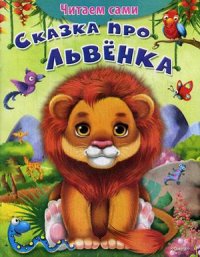 Д
Ш 51	Шестакова И.
   Сказка про паровозик [Текст] / И. Шестакова ; худож. И. Шляхов. - Москва : Омега-пресс, 2014. - 24 с. : ил. - (Читаем сами). - ISBN 978-5-465-03017-5 : 12.23.Д
Ш 51	Шестакова И.
   Сказка про пингвиненка [Текст] / И. Шестакова ; худож. Н. Тебякина. - Москва : Омега-Пресс, 2015. - 15 с. : ил. - (Читаем сами). - ISBN 978-5-465-02995-7 : 12.23.Мл 84(0)
Э 29	Эзоп.
   Старый лев [Текст] : басни / Эзоп ; худож Князева С. - Краснодар : Улыбка, 2013. - 12 с. : ил. - (Мировая сокровищница). - ISBN 978-5-88944-229-5 : 64.00.к 84(2Рос=Рус)6-43
Я 11	   Я люблю тебя, Россия! [Текст] : сборник детских стихов / Администрация губернатора Пермского края ; МОФ "Российский фонд мира". - Пермь : Здравствуй, 2016. - 96 с. - В пер. : 120.00.Аннотированный указатель литературы,поступившей в читальный зал в декабре 2016 г.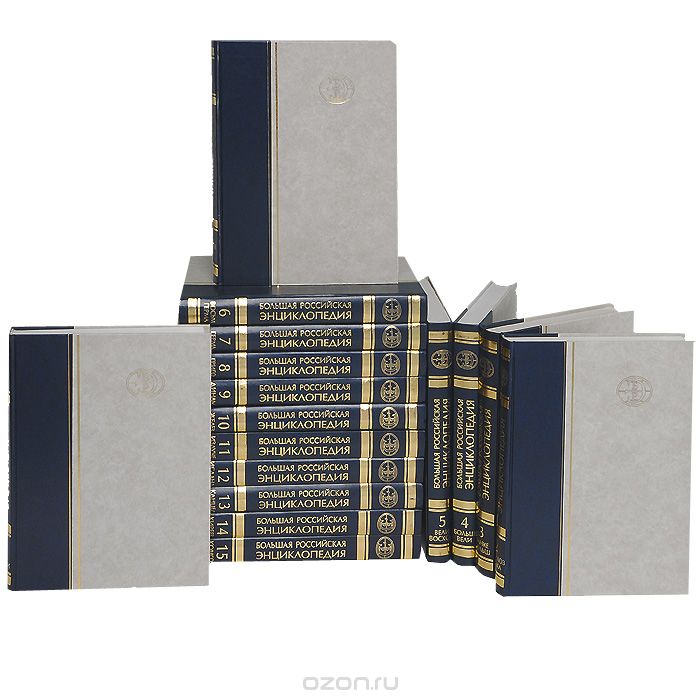 92
Б 79	   Большая Российская энциклопедия. В 35 - и т. [Текст] . Т. 30 : Сен-Жерменский мир 1679 - Социальное обеспечение / пред. науч. ред совета Ю. С. Осипов ; отв. ред. С. Л. Кравец. - Москва : БРЭ, 2016. - 767 с. : ил. + карт. - ISBN 978-5-85270-367-5 : В пер. : 1900.00.
    БРЭ - фундаментальное энциклопедическое издание, характеризующее природу, население, экономику, историю, науку, искусство, технику и другие важные аспекты современного состояния и прошлого мировой цивилизации.92
Б 79	   Большая Российская энциклопедия. В 35 - и т. [Текст] . Т. 31 : Социальное партнерство - Телевидение / пред. науч. ред совета Ю. С. Осипов ; отв. ред. С. Л. Кравец. - Москва : БРЭ, 2016. - 767 с. : ил. + карт. - ISBN 978-5-85270-368-2 : В пер. : 1900.00.
    БРЭ - фундаментальное энциклопедическое издание, характеризующее природу, население, экономику, историю, науку, искусство, технику и другие важные аспекты современного состояния и прошлого мировой цивилизации.92
Б 79	   Большая Российская энциклопедия. В 35 - и т. [Текст] . Т. 32 : Телевизионная башня - Улан-Батор / пред. науч. ред совета Ю. С. Осипов ; отв. ред. С. Л. Кравец. - Москва : БРЭ, 2016. - 767 с. : ил. + карт. - ISBN 978-5-85270-369-9 : В пер. : 1900.00.
     БРЭ - фундаментальное энциклопедическое издание, характеризующее природу, население, экономику, историю, науку, искусство, технику и другие важные аспекты современного состояния и прошлого мировой цивилизации.к 20.1
Г 59	   Годовой отчет в сфере окружающей среды [Текст] / АО "Минеральные удобрения" ; УРАЛХИМ. - Пермь : Минеральные удобрения, 2016. - 16 с. : ил. - 30.00.к 20.1
Д 63	   Доклад "О состоянии и об охране окружающей среды Пермского края в 2015 году" [Текст] / Министерство природных ресурсов, лесного хозяйства и экологии Пермского края. - Пермь : ВК-Сервис, 2016. - 264 с. - 50.00.к83.3(2Рос=Рус)6
Е 86	   Есть край, который я вижу во сне... [Текст] : литературно-краеведческий альманах / сост. Е. С. Истомина ; под ред. П. В. Микова. - Воронеж : МС, 2015. - 158 с. : фотогр. - ISBN 978-5-9907422-9-1 : В пер. : 500.00.
    В литературно-краеведческом альманахе представлены работы 58 самобытных, талантливых авторов-ценителей художественного слова, которые пишут о детях и для детей, из 23 муниципальных образований Пермского края. Издание предназначено для детей, педагогов, родителей, всех тех, кто интересуется произведениями местных авторов Пермского края. к 63.3(2Рос-4Пер)
О-86	   Отраженье исчезнувших лет [Текст] : календарь-справочник города Перми на 2016 год / сост. О. А. Мельчакова ; МБУ "Архив города Перми". - Пермь : Пушка, 2016. - 320 с. : ил. - ISBN 978-5-98799-154-1 : В пер. : 250.00.к 65.441
О-88	   Отчет о социальной и экологической ответственности за 2015 год [Текст] / НОВОГОР-Прикамье. - Пермь : Новая городская инфраструктура Прикамья, 2016. - 60 с. : ил. - 30.00.86.37
П 68	   Православная энциклопедия [Текст] . Т. ХLI : ЛИВАНИЙ - ЛЬВОВСКИЙ В ЧЕСТЬ ПРЕОБРАЖЕНИЯ ГОСПОДНЯ ЖЕНСКИЙ МОНАСТЫРЬ / под ред. Патриарха Московского и всея Руси Кирилла ; худ. оформл. Г. М. Драговой ; А. М. Драгового и др. - Москва : Православная энциклопедия, 2016. - 752 с. : ил. - ISBN 978-5-89572-045-5 : В пер. : 900.00.
    2000-летию Рождества Господа нашего Иисуса Христа посвящается. По благословению Святейшего Патриарха Московского и Всея Руси Кирилла 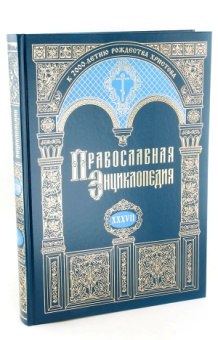 86.37
П 68	   Православная энциклопедия [Текст] . Т. ХLII : ЛЬВОВСКИЙ СОБОР - МАКСИМ, БЛЖ., МОСКОВСКИЙ / под ред. Патриарха Московского и всея Руси Кирилла ; худ. оформл. Г. М. Драговой ; А. М. Драгового и др. - Москва : Православная энциклопедия, 2016. - 752 с. : ил. - ISBN 978-5-89572-045-5 : В пер. : 900.00.
    2000-летию Рождества Господа нашего Иисуса Христа посвящается. По благословению Святейшего Патриарха Московского и Всея Руси Кирилла 86.37
П 68	   Православная энциклопедия [Текст] . Т. ХLIII : МАКСИМ - МАРКЕЛЛ I / под ред. Патриарха Московского и всея Руси Кирилла ; худ. оформл. Г. М. Драговой ; А. М. Драгового и др. - Москва : Православная энциклопедия, 2016. - 752 с. : ил. - ISBN 978-5-89572-045-5 : В пер. : 900.00.
    2000-летию Рождества Господа нашего Иисуса Христа посвящается. По благословению Святейшего Патриарха Московского и Всея Руси Кирилла 86.37
П 68	   Православная энциклопедия [Текст] . Т. ХХХХ : ЛАНГТОН - ЛИВАН / под ред. Патриарха Московского и всея Руси Кирилла ; худ. оформл. Г. М. Драговой ; А. М. Драгового и др. - Москва : Православная энциклопедия, 2016. - 752 с. : ил. - ISBN 978-5-89572-045-5 : В пер. : 900.00.
    2000-летию Рождества Господа нашего Иисуса Христа посвящается. По благословению Святейшего Патриарха Московского и Всея Руси Кирилла  к 66.6
Р 32	   Региональные отделения политических партий в Пермском крае [Текст] : справочник / под ред. С. В. Неганова. - Пермь : Пушка, 2016. - 270 с. - ISBN 978-5-98799-161-9 : В пер. : 50.00.
     Справочник представляет собой третье, дополненное и приведенное в соответствие с современной политической ситуацией издание справочника. Два первых издания были выпущены в 2003 и в 2006 годах Департаментом политики Пермской области. В новом актуализированном сборнике на основе единого методического подхода собрана и представлена информация о действующих в Пермском крае региональных отделениях политической партий. Информация для справочника была предоставлена самими региональными отделениями политических партий, а также взята из открытых источников. Завершает справочник наиболее актуальная информация: итоги выборов депутатов Законодательного Собрания Пермского края третьего созыва 18 сентября 2016 года в разрезе политических партий. к 47
У 11	   У охотничьего костра [Текст] : байки и рассказы бывалых охотников и рыболовов / Пермская краевая федерация охотнков и рыболовов ; ред.-сост. В. Н. Сенин. - Пермь : Кириллица, 2015. - 358 с. : ил. - В пер. : 300.00.